     На основании Бюджетного Кодекса Российской Федерации, Федерального закона от 6 октября 2003 года № 131- ФЗ «Об общих принципах организации местного самоуправления в Российской Федерации», в соответствии с Уставом Янгорчинского сельского поселения Вурнарского района Чувашской Республики, решением Янгорчинского сельского поселения Вурнарского района Чувашской Республики «Об утверждении Положения о публичных слушаний» №05-03 от 20 июля 2012 года, Собрание депутатов Янгорчинского сельского поселения Вурнарского района Чувашской Республики РЕШИЛО:    1. Назначить публичные слушания проекта решения Янгорчинского сельского поселения Вурнарского района Чувашской Республики «О бюджете Янгорчинского сельского поселения Вурнарского района Чувашской Республики на 2019 год и на плановый период 2020 и 2021 годов» на  07 декабря   2018 года в 10 часов 00 минут в актовом зале администрации Янгорчинского сельского  поселения Вурнарского района Чувашской Республики.    2. Определить состав организационного комитета по организации и проведению публичных слушаний (далее также – организационный комитет) в составе:     1) Федоровой Л.А., главы Янгорчинского сельского поселения;      2) Миронова И.А., председателя постоянной комиссии по вопросам экономической деятельности, бюджету, финансам, налогам и сборам, укреплению законности и правопорядка;    3) Кузьминой О.В., главного специалиста-эксперта администрации Янгорчинского сельского поселения;     4) Степановой И.Г., библиотекаря   Янгорчинской сельской библиотеки;     5)  Кириллова З.Ю.,  ведущего специалиста-эксперта администрации  Янгорчинского сельского поселения.    3. Место размещения организационного комитета: Чувашская Республика, Вурнарский район, с. Янгорчино, ул. Советская, д.2 а,   актовый зал администрации Янгорчинского сельского поселения  Вурнарского района Чувашской Республики, тел. 8(83537) 60-5-18.Глава Янгорчинского  сельского поселения   Вурнарского района Чувашской Республики                                          Федорова Л.А.ПРОЕКТ:Статья 1.  Основные характеристики бюджета Янгорчинского  сельского поселения Вурнарского района Чувашской Республики на 2019 год и на плановый период 2020 и 2021 годов1. Утвердить основные характеристики бюджета Янгорчинского сельского поселения Вурнарского района Чувашской Республики (далее – бюджет Янгорчинского сельского поселения в соответствующем падеже) на 2019 год:прогнозируемый общий объем доходов бюджета Янгорчинского  сельского поселения в сумме 4677204,0 рублей, в том числе объем безвозмездных поступлений, получаемых из бюджета Вурнарского района Чувашской Республики -  3355331,0 рублей; общий объем расходов бюджета Янгорчинского сельского поселения в сумме 4677204,0 рублей;предельный объем муниципального долга Янгорчинского сельского поселения в сумме 0,0 рублей;верхний предел муниципального внутреннего долга Янгорчинского  сельского поселения на 1 января 2020 года в сумме 0,0 рублей;дефицит бюджета Янгорчинского сельского поселения в сумме 0,0 рублей.2. Утвердить основные характеристики бюджета Янгорчинского сельского поселения на 2020 год:прогнозируемый общий объем доходов бюджета Янгорчинского  сельского поселения в сумме 4654587,0 рублей, в том числе объем безвозмездных поступлений, получаемых из бюджета Вурнарского района Чувашской Республики -  3332714,0 рублей; общий объем расходов бюджета Янгорчинского  сельского поселения в сумме 4654587,0 рублей, в том числе условно утвержденные расходы  в сумме 96569,0 рублей;предельный объем муниципального долга Янгорчинского сельского поселения в сумме 0,0 рублей;верхний предел муниципального внутреннего долга Янгорчинского  сельского поселения на 1 января 2021 года в сумме 0,0 рублей;дефицит бюджета Янгорчинского сельского поселения в сумме 0,0 рублей.3. Утвердить основные характеристики бюджета Янгорчинского сельского поселения на 2021 год:прогнозируемый общий объем доходов бюджета Янгорчинского  сельского поселения в сумме 4652921,0 рублей, в том числе объем безвозмездных поступлений, получаемых из бюджета Вурнарского района Чувашской Республики -  3331048,0 рублей; общий объем расходов бюджета Янгорчинского  сельского поселения в сумме 4652921,0 рублей, в том числе условно утвержденные расходы в сумме 193138,0 рублей;предельный объем муниципального долга Янгорчинского сельского поселения в сумме 0,0 рублей;верхний предел муниципального внутреннего долга Янгорчинского  сельского поселения на 1 января 2022 года в сумме 0,0 рублей;дефицит бюджета Янгорчинского сельского поселения в сумме 0,0 рублей.Статья 2. Главные администраторы доходов бюджета Янгорчинского  сельского поселения и главные администраторы источников финансирования дефицита бюджета Янгорчинского  сельского поселения	1. Утвердить перечень главных администраторов доходов бюджета Янгорчинского  сельского поселения согласно приложению 1 к настоящему решению.	2. Утвердить перечень главных администраторов источников финансирования дефицита бюджета Янгорчинского  сельского поселения согласно приложению 2 к настоящему решению.     3. Установить, что главные администраторы доходов бюджета Янгорчинского сельского поселения и главные администраторы источников финансирования дефицита бюджета Янгорчинского  сельского поселения осуществляют в соответствии с законодательством Российской Федерации,  законодательством Чувашской Республики, нормативными правовыми актами Вурнарского района Чувашской Республики и нормативными правовыми актами Янгорчинского сельского поселения Вурнарского района Чувашской Республики, контроль за правильностью исчисления, полнотой и своевременностью уплаты, начисление, учет, взыскание и принятие решений о возврате (зачете) излишне уплаченных (взысканных) платежей в бюджет, пеней и штрафов по ним.Статья 3.	Прогнозируемые объемы поступлений доходов в бюджет Янгорчинского сельского поселения на 2019 год и на плановый период 2020 и 2021 годовУчесть в бюджете Янгорчинского  сельского поселения прогнозируемые объемы поступлений доходов в бюджет Янгорчинского  сельского поселения:на 2019 год согласно приложению 3 к настоящему решению;на 2020 и 2021 годы согласно приложению 4 к настоящему решению.Статья 4. Бюджетные ассигнования бюджета Янгорчинского  сельского поселения на 2019 год и на плановый период 2020 и 2021 годов1. Утвердить:а) распределение бюджетных ассигнований по разделам, подразделам, целевым статьям (муниципальным программам Янгорчинского сельского поселения Вурнарского района Чувашской Республики) и группам (группам и подгруппам) видов расходов классификации расходов бюджета Янгорчинского сельского поселения Вурнарского района Чувашской Республики на 2019 год согласно приложению 5 к настоящему решению; б) распределение бюджетных ассигнований по разделам, подразделам, целевым статьям (муниципальным программам Янгорчинского сельского поселения Вурнарского района Чувашской Республики) и группам (группам и подгруппам) видов расходов классификации расходов бюджета Янгорчинского сельского поселения Вурнарского района Чувашской Республики на 2020 и 2021 годы согласно приложению 6 к настоящему решению; в) распределение бюджетных ассигнований по целевым статьям (муниципальным программам  Янгорчинского сельского поселения Вурнарского района Чувашской Республики), группам (группам и подгруппам) видов расходов, разделам, подразделам классификации расходов бюджета Янгорчинского сельского поселения Вурнарского района Чувашской Республики на 2019 согласно приложению 7 к настоящему решению;г) распределение бюджетных ассигнований по целевым статьям (муниципальным программам  Янгорчинского сельского поселения Вурнарского района Чувашской Республики), группам (группам и подгруппам) видов расходов, разделам, подразделам классификации расходов бюджета Янгорчинского сельского поселения Вурнарского района Чувашской Республики на 2020 и 2021 годы согласно приложению 8 к настоящему решению;д) ведомственную структуру расходов бюджета Янгорчинского сельского поселения Вурнарского района Чувашской Республики на 2019 согласно приложению 9 к настоящему решению.e) ведомственную структуру расходов бюджета Янгорчинского сельского поселения Вурнарского района Чувашской Республики на 2020 и 2021 годы согласно приложению 10 к настоящему решению. 2. Утвердить:объем бюджетных ассигнований Дорожного фонда Янгорчинского сельского поселения: на 2019 год в сумме 1114249,0 рублей;  на 2020 год в сумме 1106632,0 рублей;  на 2021 год в сумме 1104966,0 рублей;прогнозируемый объем доходов бюджета Янгорчинского сельского поселения от поступлений доходов, указанных в решении Собрания депутатов Янгорчинского сельского поселения Вурнарского района Чувашской Республики от 27 декабря 2013 года № 12-3 «О создании муниципального дорожного фонда Янгорчинского сельского поселения Вурнарского района Чувашской Республики и утверждения порядка формирования и использования бюджетных ассигнований муниципального дорожного фонда Янгорчинского сельского поселения Вурнарского района Чувашской Республики»:на 2019 год в сумме 1114249,0 рублей;на 2020 год в сумме 1106632,0 рублей;на 2021 год в сумме 1104966,0 рублей;Статья  5. Особенности осуществления операций по управлению временно свободными финансовыми средствами на счетах Управления Федерального казначейства в 2019 году1. Остатки средств на счете Управления Федерального казначейства по  Чувашской Республике, открытом в Отделении – Национальном банке по Чувашской Республике Волго-Вятского главного управления Центрального банка Российской Федерации в соответствии с законодательством Российской Федерации, на котором отражаются операции со средствами, поступающими во временное распоряжение казенных учреждений Янгорчинского сельского поселения Вурнарского района Чувашской Республики,  могут перечисляться Отделом № 4 Управления Федерального казначейства по Чувашской Республике в 2019 году в бюджет Янгорчинского сельского поселения с их возвратом до 30 декабря 2019 года на счета, с которых они были ранее перечислены, с учетом положений, предусмотренных частью 2 настоящей статьи, в порядке, установленном финансовым отделом администрации Вурнарского района Чувашской Республики. 2. Отдел № 4 Управления Федерального казначейства по Чувашской Республике осуществляет проведение кассовых выплат за счет средств, указанных в части 1 настоящей статьи, не позднее второго рабочего дня, следующего за днем представления казенными учреждениями Янгорчинского сельского поселения Вурнарского района Чувашской Республики платежных документов, в установленном законодательством порядке.   Статья 6. Особенности использования бюджетных ассигнований по обеспечению деятельности органов местного самоуправления Янгорчинского  сельского поселения Вурнарского района Чувашской Республики в 2019 году и муниципальных учреждений Янгорчинского  сельского поселения Вурнарского района Чувашской Республики Администрация Янгорчинского  сельского поселения Вурнарского района Чувашской Республики не вправе принимать решения, приводящие к увеличению в 2019 году численности муниципальных  служащих Янгорчинского  сельского поселения Вурнарского района Чувашской Республики и работников муниципальных учреждений Янгорчинского  сельского поселения Вурнарского района Чувашской Республики, за исключением случаев принятия решений о наделении их дополнительными функциями.  Статья 7. Бюджетные инвестиции в объекты муниципальной собственности Янгорчинского  сельского поселения Вурнарского района Чувашской РеспубликиПорядок осуществления бюджетных инвестиций в объекты капитального строительства муниципальной собственности Янгорчинского  сельского поселения Вурнарского района Чувашской Республики в форме капитальных вложений в основные средства муниципальных учреждений Янгорчинского  сельского поселения Вурнарского района Чувашской Республики устанавливается администрацией Янгорчинского  сельского поселения Вурнарского района Чувашской Республики.Статья 8. Межбюджетные трансферты бюджету Вурнарского района Чувашской Республики Установить, что в объеме межбюджетных трансфертов, предоставляемых из бюджета Янгорчинского сельского поселения бюджету Вурнарского района Чувашской Республики, предусмотрены иные межбюджетные трансферты, передаваемые бюджетам муниципальных районов из бюджетов поселений на осуществление части полномочий по решению вопросов местного значения в соответствии с заключенными соглашениями (на  создание условий для организации досуга и обеспечения жителей поселения услугами организаций культуры):на 2019 год в сумме 963501,0 рублей;на 2020 год в сумме 866932,0 рублей;на 2021 год в сумме 770363,0 рублей.Статья 9. Источники внутреннего финансирования дефицита бюджета Янгорчинского  сельского поселенияУтвердить источники внутреннего финансирования дефицита бюджета Янгорчинского сельского поселения:на 2019 год согласно приложению 11 к настоящему решению;на 2020 и 2021 годы согласно приложению 12 к настоящему решению.Статья 10. Особенности исполнения бюджета Янгорчинского  сельского поселения в 2019 году1. Установить, что финансовый отдел администрации Вурнарского района Чувашской Республики вправе направлять доходы, фактически полученные при исполнении бюджета Янгорчинского сельского поселения сверх утвержденного настоящим решением общего объема доходов, без внесения изменений в настоящее решение на исполнение публичных нормативных обязательств Янгорчинского сельского поселения в размере, предусмотренном пунктом 3 статьи 217 Бюджетного кодекса Российской Федерации, в случае принятия на федеральном уровне решений об индексации пособий и иных компенсационных выплат.2. Установить, что в соответствии с пунктом 3 статьи 217 Бюджетного кодекса Российской Федерации основанием для внесения в показатели сводной бюджетной росписи  бюджета Янгорчинского сельского поселения изменений, связанных с особенностями исполнения бюджета Янгорчинского сельского поселения и перераспределением бюджетных ассигнований между главными распорядителями средств бюджета Янгорчинского сельского поселения, являются: внесение изменений в бюджетную классификацию Российской Федерации, в том числе уточнение кодов бюджетной классификации по средствам, передаваемым на осуществление отдельных расходных полномочий;получение субсидий, субвенций, иных межбюджетных трансфертов и безвозмездных поступлений от физических и юридических лиц, имеющих целевое назначение, сверх объемов, утвержденных  настоящим решением, а также в случае сокращения (возврата при отсутствии потребности) указанных средств;распределение зарезервированных в составе утвержденных бюджетных ассигнований, предусмотренных по подразделу 0111 «Резервные фонды» раздела 0100 «Общегосударственные вопросы» классификации расходов бюджетов на финансирование мероприятий, предусмотренных Положением о порядке расходования средств резервного фонда администрации Янгорчинского сельского поселения, на 2019 год в сумме 1000,0 рублей, на 2020 год в сумме 1000,0 рублей, на 2021 год в сумме 1000,0 рублей.3. Установить, что финансовый отдел администрации Вурнарского района Чувашской Республики вправе направлять субсидии, субвенции, иные межбюджетные трансферты, имеющие целевое назначение, в том числе их остатки, не использованные на начало текущего финансового года, фактически полученные при исполнении бюджета Янгорчинского сельского поселения сверх утвержденного настоящим решением общего объема доходов, на увеличение расходов бюджета Янгорчинского сельского поселения соответственно целям предоставления субсидий, субвенций, иных межбюджетных трансфертов, имеющих целевое назначение, с внесением изменений в показатели сводной бюджетной росписи бюджета Янгорчинского сельского поселения без внесения изменений в настоящее решение.4. Установить, что неиспользованные по состоянию на 1 января 2019 года остатки межбюджетных трансфертов, предоставленных из бюджета Янгорчинского сельского поселения бюджету Вурнарского района Чувашской Республики в форме иных межбюджетных трансфертов, имеющих целевое назначение, подлежат возврату в бюджет Янгорчинского сельского поселения в течение первых 15 рабочих дней 2019 года.Глава  Янгорчинского сельского поселения Вурнарского района Чувашской Республики                                        Федорова Л.А.       Приложение  1к решению Собрания депутатов Янгорчинского сельского поселения Вурнарского района Чувашской Республики от  «18» декабря 2018 года  №09-01  «О бюджете Янгорчинского сельского поселения Вурнарского района Чувашской Республики на 2019 год и на плановый период 2020 и  2021 годов» Перечень
главных администраторов доходов бюджета Янгорчинского сельского поселения Вурнарского района Чувашской РеспубликиПриложение  2к решению Собрания депутатов Янгорчинского сельского поселения Вурнарского района Чувашской Республики  от  «18» декабря  2018 года «О бюджете Янгорчинского сельского поселения Вурнарского района Чувашской Республики на 2019 год и на плановый период 2020 и 2021 годов» Перечень
главных администраторов источников финансирования дефицита бюджета Янгорчинского сельского поселения Вурнарского района Чувашской РеспубликиПриложение  11к решению Собрания депутатов Янгорчинского сельского поселения Вурнарского района Чувашской Республики  от  «18» декабря  2018 года №09-01 «О бюджете Янгорчинского сельского поселения Вурнарского района Чувашской Республики на 2019 год и на плановый период 2020 и 2021 годов» ИСТОЧНИКИвнутреннего финансирования дефицита бюджета Янгорчинского сельского поселения Вурнарского района Чувашской Республики на 2019 год(рублей)Приложение  12к решению Собрания депутатов Янгорчинского сельского поселения Вурнарского района Чувашской Республики  от  «12» декабря  2018 года №09-01 «О бюджете Янгорчинского сельского поселения Вурнарского района Чувашской Республики на 2019 год и на плановый период 2020 и 2021 годов»ИСТОЧНИКИ внутреннего финансирования дефицита бюджета Янгорчинского сельского поселения Вурнарского района Чувашской Республики на 2020 и 2021 годыЧĂВАШ РЕСПУБЛИКИВǍРНАР РАЙОНĚ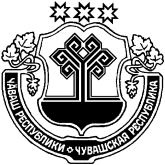 ЧУВАШСКАЯ  РЕСПУБЛИКАВУРНАРСКИЙ  РАЙОНÇĚРПЕЛ ЯЛ ПОСЕЛЕНИЙĚНДЕПУТАТСЕН ПУХĂВĚЙЫШǍНУ        Октябрӗн 19–мĕшĕ 2018ç. 06-02№-лĕÇĕрпел салиСОБРАНИЕ ДЕПУТАТОВЯНГОРЧИНСКОГО    СЕЛЬСКОГО  ПОСЕЛЕНИЯРЕШЕНИЕ«19» октября 2018 г. № 06-02село ЯнгорчиноО назначении публичных слушаний проекта решения Собрания депутатов Янгорчинского сельского поселения «О бюджете Янгорчинского сельского поселения Вурнарского района Чувашской Республики  на 2019 год и на плановый период 2020 и 2021 годов»О назначении публичных слушаний проекта решения Собрания депутатов Янгорчинского сельского поселения «О бюджете Янгорчинского сельского поселения Вурнарского района Чувашской Республики  на 2019 год и на плановый период 2020 и 2021 годов»ЧĂВАШ РЕСПУБЛИКИВǍРНАР РАЙОНĚЧУВАШСКАЯ  РЕСПУБЛИКАВУРНАРСКИЙ  РАЙОНÇĚРПЕЛ ЯЛ ПОСЕЛЕНИЙĚНДЕПУТАТСЕН ПУХĂВĚЙЫШǍНУ        Декабрӗн ___–мĕшĕ 2018ç. ____№-лĕÇĕрпел салиСОБРАНИЕ ДЕПУТАТОВЯНГОРЧИНСКОГО    СЕЛЬСКОГО  ПОСЕЛЕНИЯРЕШЕНИЕ«__» декабря 2018 г. № _______село ЯнгорчиноО бюджете Янгорчинского сельского поселения Вурнарского района Чувашской Республики на 2019 год  и на плановый период 2020 и 2021годовО бюджете Янгорчинского сельского поселения Вурнарского района Чувашской Республики на 2019 год  и на плановый период 2020 и 2021годовКод бюджетной классификацииРоссийской ФедерацииКод бюджетной классификацииРоссийской ФедерацииНаименованиеглавного администраторадоходов бюджетаЯнгорчинского сельского поселения Вурнарского района Чувашской Республики главного администратора доходовдоходовбюджета Янгорчинского сельского поселения Вурнарского района Чувашской РеспубликиНаименованиеглавного администраторадоходов бюджетаЯнгорчинского сельского поселения Вурнарского района Чувашской Республики 1233993Администрация Янгорчинского сельского поселения Вурнарского района Чувашской  РеспубликиАдминистрация Янгорчинского сельского поселения Вурнарского района Чувашской  Республики9931 08 04020 01 1000 110Государственная пошлина за совершение нотариальных действий должностными лицами органов местного самоуправления, уполномоченными в соответствии с законодательными актами Российской Федерации за совершение нотариальных действий9931 11 05025 10 0000 120Доходы, получаемые в виде арендной платы, а также средства от продажи права на заключение договоров аренды за земли, находящиеся в собственности сельских поселений (за исключением земельных участков муниципальных бюджетных и автономных учреждений)9931 11 05035 10 0000 120Доходы от сдачи в аренду имущества, находящегося в оперативном управлении органов управления сельских поселений и созданных ими учреждений (за исключением имущества муниципальных бюджетных и автономных учреждений)9931 11 09045 10 0000 120Прочие поступления от использования имущества, находящегося в собственности сельских поселений (за исключением имущества муниципальных бюджетных и автономных учреждений, а также имущества муниципальных унитарных предприятий, в том числе казенных)9931 13 02995 10 0000 130Прочие доходы от компенсации затрат бюджетов сельских поселений9931 14 02052 10 0000 410Доходы от реализации имущества, находящегося в оперативном управлении учреждений, находящихся в ведении органов управления сельских поселений (за исключением имущества муниципальных бюджетных и автономных учреждений), в части реализации основных средств по указанному имуществу 9931 14 02052 10 0000 440Доходы от реализации имущества, находящегося в оперативном управлении учреждений, находящихся в ведении органов управления сельских поселений (за исключением имущества муниципальных бюджетных и автономных учреждений), в части реализации материальных запасов по указанному имуществу9931 14 02053 10 0000 410Доходы от реализации иного имущества, находящегося в собственности сельских поселений (за исключением имущества муниципальных бюджетных и автономных учреждений, а также имущества муниципальных унитарных предприятий, в том числе казенных), в части реализации основных средств по указанному имуществу9931 14 02053 10 0000 440Доходы от реализации иного имущества, находящегося в собственности сельских поселений (за исключением имущества муниципальных бюджетных и автономных учреждений, а также имущества муниципальных унитарных предприятий, в том числе казенных), в части реализации материальных запасов по указанному имуществу9931 14 06025 10 0000 430Доходы от продажи земельных участков, находящихся в собственности сельских поселений (за исключением земельных участков муниципальных бюджетных и автономных учреждений)9931 16 18050 10 0000 140Денежные взыскания (штрафы) за нарушение бюджетного законодательства (в части бюджетов сельских поселений)9931 16 32000 10 0000 140Денежные взыскания, налагаемые в возмещение ущерба, причиненного в результате незаконного или нецелевого использования бюджетных средств (в части бюджетов сельских поселений)9931 16 33050 10 0000 140Денежные взыскания (штрафы) за нарушение законодательства Российской Федерации о контрактной системе в сфере закупок товаров, работ, услуг для обеспечения государственных и муниципальных нужд для нужд сельских поселений993 1 16 90050 10 0000 140Прочие поступления от денежных взысканий (штрафов) и иных сумм в возмещение ущерба, зачисляемые в бюджеты сельских поселений9931 17 01050 10 0000 180Невыясненные поступления, зачисляемые в бюджеты сельских поселений9931 17 02020 10 0000 180Возмещение потерь сельскохозяйственного производства, связанных с изъятием сельскохозяйственных угодий, расположенных на территориях сельских поселений (по обязательствам, возникшим до 1 января 2008 года)9931 17 05050 10 0000 180Прочие неналоговые доходы бюджетов сельских поселений9932 02 15001 10 0000 151Дотации бюджетам сельских поселений на выравнивание бюджетной обеспеченности9932 02 15002 10 0000 151Дотации бюджетам сельских поселений на поддержку мер по обеспечению сбалансированности бюджетов9932 02 19999 10 0000 151Прочие дотации бюджетам сельских поселений9932 02 20051 10 0000 151Субсидии бюджетам сельских поселений на реализацию федеральных целевых программ9932 02 20077 10 0000 151Субсидии бюджетам сельских поселений на софинансирование капитальных вложений в объекты муниципальной собственности9932 02 25567 10 0000 151Субсидии бюджетам сельских поселений на реализацию мероприятий по устойчивому развитию сельских территорий9932 02 29999 10 0000 151Прочие субсидии бюджетам сельских поселений9932 02 35118 10 0000 151Субвенции бюджетам сельских поселений на осуществление первичного воинского учета на территориях, где отсутствуют военные комиссариаты9932 02 30024 10 0000 151Субвенции бюджетам сельских поселений на выполнение передаваемых полномочий  субъектов Российской Федерации9932 02 39999 10 0000 151Прочие субвенции бюджетам сельских поселений9932 02 49999 10 0000 151Прочие межбюджетные трансферты, передаваемые бюджетам сельских поселений9932 07 05030 10 0000 180Прочие безвозмездные поступления в бюджеты сельских поселений9932 18 00000 10 0000 151Доходы бюджетов сельских поселений от возврата бюджетами бюджетной системы Российской Федерации остатков субсидий, субвенций и иных межбюджетных трансфертов, имеющих целевое назначение, прошлых лет9932 19 00000 10 0000 151Возврат прочих остатков субсидий, субвенций и иных межбюджетных трансфертов, имеющих целевое назначение, прошлых лет из бюджетов сельских поселенийКод бюджетной классификацииРоссийской ФедерацииКод бюджетной классификацииРоссийской ФедерацииНаименование главного администратора источников финансирования дефицита бюджета Янгорчинского сельского поселения Вурнарского района Чувашской Республикиглавногоадминистра-торагруппы, подгруппы, статьи и вида источников финансирования бюджета Янгорчинского сельского поселения Вурнарского района Чувашской РеспубликиНаименование главного администратора источников финансирования дефицита бюджета Янгорчинского сельского поселения Вурнарского района Чувашской Республики12993Администрация Янгорчинского сельского поселения	Вурнарского района Чувашской РеспубликиАдминистрация Янгорчинского сельского поселения	Вурнарского района Чувашской Республики99301 05 02 01 10 0000 510Увеличение прочих остатков денежных средств бюджетов сельских поселений99301 05 02 01 10 0000 610Уменьшение прочих остатков денежных средств бюджетов сельских поселенийПриложение 3Приложение 3к решению Собрания депутатов Янгорчинского сельского поселения Вурнарского района Чувашской Республики            от "18" декабря   2018 года  №09-01    "О  бюджете Янгорчинского сельского поселения Вурнарского района Чувашской Республики на 2019 год и на плановый период 2020 и 2021 годов "к решению Собрания депутатов Янгорчинского сельского поселения Вурнарского района Чувашской Республики            от "18" декабря   2018 года  №09-01    "О  бюджете Янгорчинского сельского поселения Вурнарского района Чувашской Республики на 2019 год и на плановый период 2020 и 2021 годов "Прогнозируемые объемы Прогнозируемые объемы Прогнозируемые объемы Прогнозируемые объемы Прогнозируемые объемы поступлений доходов в бюджет Янгорчинского сельского поселения Вурнарского района                         Чувашской  Республики на 2019 год поступлений доходов в бюджет Янгорчинского сельского поселения Вурнарского района                         Чувашской  Республики на 2019 год поступлений доходов в бюджет Янгорчинского сельского поселения Вурнарского района                         Чувашской  Республики на 2019 год поступлений доходов в бюджет Янгорчинского сельского поселения Вурнарского района                         Чувашской  Республики на 2019 год поступлений доходов в бюджет Янгорчинского сельского поселения Вурнарского района                         Чувашской  Республики на 2019 год  (рублей)Код бюджетной классификацииНаименование доходовНаименование доходовНаименование доходовСумма 1222310000000000000000НАЛОГОВЫЕ И НЕНАЛОГОВЫЕ ДОХОДЫ, всегоНАЛОГОВЫЕ И НЕНАЛОГОВЫЕ ДОХОДЫ, всегоНАЛОГОВЫЕ И НЕНАЛОГОВЫЕ ДОХОДЫ, всего 1 321 873,00   в том числе:в том числе:в том числе:10100000000000000НАЛОГИ НА ПРИБЫЛЬ, ДОХОДЫНАЛОГИ НА ПРИБЫЛЬ, ДОХОДЫНАЛОГИ НА ПРИБЫЛЬ, ДОХОДЫ  130 000,00   10102000010000110налог на доходы физических лицналог на доходы физических лицналог на доходы физических лиц 130 000,00   10300000000000000НАЛОГИ НА ТОВАРЫ (РАБОТЫ, УСЛУГИ), РЕАЛИЗУЕМЫЕ НА ТЕРРИТОРИИ РОССИЙСКОЙ ФЕДЕРАЦИИНАЛОГИ НА ТОВАРЫ (РАБОТЫ, УСЛУГИ), РЕАЛИЗУЕМЫЕ НА ТЕРРИТОРИИ РОССИЙСКОЙ ФЕДЕРАЦИИНАЛОГИ НА ТОВАРЫ (РАБОТЫ, УСЛУГИ), РЕАЛИЗУЕМЫЕ НА ТЕРРИТОРИИ РОССИЙСКОЙ ФЕДЕРАЦИИ    403 773,00   10302000010000110Акцизы по подакцизным товарам (продукции), производимым на территории Российской ФедерацииАкцизы по подакцизным товарам (продукции), производимым на территории Российской ФедерацииАкцизы по подакцизным товарам (продукции), производимым на территории Российской Федерации    403 773,00   10500000000000000НАЛОГИ НА СОВОКУПНЫЙ ДОХОДНАЛОГИ НА СОВОКУПНЫЙ ДОХОДНАЛОГИ НА СОВОКУПНЫЙ ДОХОД     90 000,00   10503000010000110Единый сельскохозяйственный налогЕдиный сельскохозяйственный налогЕдиный сельскохозяйственный налог    90 000,00   10600000000000000НАЛОГИ НА ИМУЩЕСТВО, всегоНАЛОГИ НА ИМУЩЕСТВО, всегоНАЛОГИ НА ИМУЩЕСТВО, всего      474 100,00   из них:из них:из них:10601000000000110налог на имущество физических лицналог на имущество физических лицналог на имущество физических лиц     85 000,00   10606000000000110земельный налогземельный налогземельный налог    389 100,00   10800000000000000ГОСУДАРСТВЕННАЯ ПОШЛИНАГОСУДАРСТВЕННАЯ ПОШЛИНАГОСУДАРСТВЕННАЯ ПОШЛИНА       11 000,00   11100000000000000ДОХОДЫ ОТ ИСПОЛЬЗОВАНИЯ ИМУЩЕСТВА, НАХОДЯЩЕГОСЯ В ГОСУДАРСТВЕННОЙ И МУНИЦИПАЛЬНОЙ СОБСТВЕННОСТИ, всегоДОХОДЫ ОТ ИСПОЛЬЗОВАНИЯ ИМУЩЕСТВА, НАХОДЯЩЕГОСЯ В ГОСУДАРСТВЕННОЙ И МУНИЦИПАЛЬНОЙ СОБСТВЕННОСТИ, всегоДОХОДЫ ОТ ИСПОЛЬЗОВАНИЯ ИМУЩЕСТВА, НАХОДЯЩЕГОСЯ В ГОСУДАРСТВЕННОЙ И МУНИЦИПАЛЬНОЙ СОБСТВЕННОСТИ, всего     213 000,00   из них:из них:из них:11105000000000120доходы, получаемые в виде арендной либо иной платы за передачу в возмездное пользование государственного и муниципального имущества (за исключением имущества бюджетных и автономных учреждений, а также имущества государственных и муниципальных унитарных предприятий, в том числе казенных)доходы, получаемые в виде арендной либо иной платы за передачу в возмездное пользование государственного и муниципального имущества (за исключением имущества бюджетных и автономных учреждений, а также имущества государственных и муниципальных унитарных предприятий, в том числе казенных)доходы, получаемые в виде арендной либо иной платы за передачу в возмездное пользование государственного и муниципального имущества (за исключением имущества бюджетных и автономных учреждений, а также имущества государственных и муниципальных унитарных предприятий, в том числе казенных)   213 000,00   20000000000000000БЕЗВОЗМЕЗДНЫЕ ПОСТУПЛЕНИЯ, всегоБЕЗВОЗМЕЗДНЫЕ ПОСТУПЛЕНИЯ, всегоБЕЗВОЗМЕЗДНЫЕ ПОСТУПЛЕНИЯ, всего    3 355 331,00   20200000000000000Безвозмездные поступления от других бюджетов бюджетной системы Российской Федерации, всегоБезвозмездные поступления от других бюджетов бюджетной системы Российской Федерации, всегоБезвозмездные поступления от других бюджетов бюджетной системы Российской Федерации, всего              3 355 331,00   в том числе:в том числе:в том числе:20210000000000151Дотации бюджетам бюджетной системы Российской Федерации, всего Дотации бюджетам бюджетной системы Российской Федерации, всего Дотации бюджетам бюджетной системы Российской Федерации, всего   2 555 881,00   из них:из них:из них:20215001100000151дотации бюджетам сельских поселений на выравнивание бюджетной обеспеченностидотации бюджетам сельских поселений на выравнивание бюджетной обеспеченностидотации бюджетам сельских поселений на выравнивание бюджетной обеспеченности 1 416 335,00   20215002100000151дотации бюджетам сельских поселений на поддержку мер по обеспечению сбалансированности бюджетовдотации бюджетам сельских поселений на поддержку мер по обеспечению сбалансированности бюджетовдотации бюджетам сельских поселений на поддержку мер по обеспечению сбалансированности бюджетов  1 139 546,00   20220000000000151Субсидии бюджетам бюджетной системы Российской Федерации (межбюджетные субсидии), всегоСубсидии бюджетам бюджетной системы Российской Федерации (межбюджетные субсидии), всегоСубсидии бюджетам бюджетной системы Российской Федерации (межбюджетные субсидии), всего  710 476,00   из них:из них:из них:20220216100000151Субсидии бюджетам сельских поселений на осуществление дорожной деятельности в отношении автомобильных дорог общего пользования, а также капитального ремонта и ремонта дворовых территорий многоквартирных домов, проездов к дворовым территориям многоквартирных домов населенных пунктовСубсидии бюджетам сельских поселений на осуществление дорожной деятельности в отношении автомобильных дорог общего пользования, а также капитального ремонта и ремонта дворовых территорий многоквартирных домов, проездов к дворовым территориям многоквартирных домов населенных пунктовСубсидии бюджетам сельских поселений на осуществление дорожной деятельности в отношении автомобильных дорог общего пользования, а также капитального ремонта и ремонта дворовых территорий многоквартирных домов, проездов к дворовым территориям многоквартирных домов населенных пунктов   710 476,00   20230000000000151Субвенции бюджетам субъектов Российской Федерации, всегоСубвенции бюджетам субъектов Российской Федерации, всегоСубвенции бюджетам субъектов Российской Федерации, всего  88 974,00   из них:из них:из них:20235118100000151субвенции бюджетам сельских поселений на осуществление первичного воинского учета на территориях, где отсутствуют военные комиссариатысубвенции бюджетам сельских поселений на осуществление первичного воинского учета на территориях, где отсутствуют военные комиссариатысубвенции бюджетам сельских поселений на осуществление первичного воинского учета на территориях, где отсутствуют военные комиссариаты   88 974,00   ВСЕГО ДОХОДОВ ВСЕГО ДОХОДОВ ВСЕГО ДОХОДОВ ВСЕГО ДОХОДОВ    4 677 204,00   Приложение 4Приложение 4Приложение 4к решению Собрания депутатов Янгорчинского сельского поселения Вурнарского района Чувашской Республики от  «18» декабря 2018 года  №09-01"О  бюджете Янгорчинского сельского поселения Вурнарского района Чувашской Республики на 2019 год и на плановый период  2020 и 2021 годов "к решению Собрания депутатов Янгорчинского сельского поселения Вурнарского района Чувашской Республики от  «18» декабря 2018 года  №09-01"О  бюджете Янгорчинского сельского поселения Вурнарского района Чувашской Республики на 2019 год и на плановый период  2020 и 2021 годов "к решению Собрания депутатов Янгорчинского сельского поселения Вурнарского района Чувашской Республики от  «18» декабря 2018 года  №09-01"О  бюджете Янгорчинского сельского поселения Вурнарского района Чувашской Республики на 2019 год и на плановый период  2020 и 2021 годов "к решению Собрания депутатов Янгорчинского сельского поселения Вурнарского района Чувашской Республики от  «18» декабря 2018 года  №09-01"О  бюджете Янгорчинского сельского поселения Вурнарского района Чувашской Республики на 2019 год и на плановый период  2020 и 2021 годов "Прогнозируемые объемы Прогнозируемые объемы Прогнозируемые объемы Прогнозируемые объемы Прогнозируемые объемы Прогнозируемые объемы Прогнозируемые объемы поступлений доходов в бюджет Янгорчинского сельского поселения Вурнарского района Чувашской Республикипоступлений доходов в бюджет Янгорчинского сельского поселения Вурнарского района Чувашской Республикипоступлений доходов в бюджет Янгорчинского сельского поселения Вурнарского района Чувашской Республикипоступлений доходов в бюджет Янгорчинского сельского поселения Вурнарского района Чувашской Республикипоступлений доходов в бюджет Янгорчинского сельского поселения Вурнарского района Чувашской Республикипоступлений доходов в бюджет Янгорчинского сельского поселения Вурнарского района Чувашской Республикипоступлений доходов в бюджет Янгорчинского сельского поселения Вурнарского района Чувашской Республикина 2020 и 2021 годы на 2020 и 2021 годы на 2020 и 2021 годы на 2020 и 2021 годы на 2020 и 2021 годы на 2020 и 2021 годы на 2020 и 2021 годы (рублей)(рублей)Код бюджетной классификацииНаименование доходовНаименование доходовНаименование доходовСуммаСуммаСуммаКод бюджетной классификацииНаименование доходовНаименование доходовНаименование доходов2020 год2020 год2021 год122233410000000000000000НАЛОГОВЫЕ И НЕНАЛОГОВЫЕ ДОХОДЫ, всегоНАЛОГОВЫЕ И НЕНАЛОГОВЫЕ ДОХОДЫ, всегоНАЛОГОВЫЕ И НЕНАЛОГОВЫЕ ДОХОДЫ, всего       1 321 873,00          1 321 873,00         1 321 873,00   в том числе:в том числе:в том числе:10100000000000000НАЛОГИ НА ПРИБЫЛЬ, ДОХОДЫНАЛОГИ НА ПРИБЫЛЬ, ДОХОДЫНАЛОГИ НА ПРИБЫЛЬ, ДОХОДЫ          130 000,00             130 000,00            130 000,00   10102000010000110налог на доходы физических лицналог на доходы физических лицналог на доходы физических лиц          130 000,00             130 000,00            130 000,00   10300000000000000НАЛОГИ НА ТОВАРЫ (РАБОТЫ, УСЛУГИ), РЕАЛИЗУЕМЫЕ НА ТЕРРИТОРИИ РОССИЙСКОЙ ФЕДЕРАЦИИНАЛОГИ НА ТОВАРЫ (РАБОТЫ, УСЛУГИ), РЕАЛИЗУЕМЫЕ НА ТЕРРИТОРИИ РОССИЙСКОЙ ФЕДЕРАЦИИНАЛОГИ НА ТОВАРЫ (РАБОТЫ, УСЛУГИ), РЕАЛИЗУЕМЫЕ НА ТЕРРИТОРИИ РОССИЙСКОЙ ФЕДЕРАЦИИ          403 773,00             403 773,00            403 773,00   10302000010000110Акцизы по подакцизным товарам (продукции), производимым на территории Российской ФедерацииАкцизы по подакцизным товарам (продукции), производимым на территории Российской ФедерацииАкцизы по подакцизным товарам (продукции), производимым на территории Российской Федерации          403 773,00             403 773,00            403 773,00   10500000000000000НАЛОГИ НА СОВОКУПНЫЙ ДОХОДНАЛОГИ НА СОВОКУПНЫЙ ДОХОДНАЛОГИ НА СОВОКУПНЫЙ ДОХОД            90 000,00               90 000,00              90 000,00   10503000010000110Единый сельскохозяйственный налогЕдиный сельскохозяйственный налогЕдиный сельскохозяйственный налог            90 000,00               90 000,00              90 000,00   10600000000000000НАЛОГИ НА ИМУЩЕСТВО, всегоНАЛОГИ НА ИМУЩЕСТВО, всегоНАЛОГИ НА ИМУЩЕСТВО, всего          474 100,00             474 100,00            474 100,00   из них:из них:из них:10601000000000110налог на имущество физических лицналог на имущество физических лицналог на имущество физических лиц            85 000,00               85 000,00              85 000,00   10606000000000110земельный налогземельный налогземельный налог          389 100,00             389 100,00            389 100,00   10800000000000000ГОСУДАРСТВЕННАЯ ПОШЛИНАГОСУДАРСТВЕННАЯ ПОШЛИНАГОСУДАРСТВЕННАЯ ПОШЛИНА            11 000,00               11 000,00              11 000,00   11100000000000000ДОХОДЫ ОТ ИСПОЛЬЗОВАНИЯ ИМУЩЕСТВА, НАХОДЯЩЕГОСЯ В ГОСУДАРСТВЕННОЙ И МУНИЦИПАЛЬНОЙ СОБСТВЕННОСТИ, всегоДОХОДЫ ОТ ИСПОЛЬЗОВАНИЯ ИМУЩЕСТВА, НАХОДЯЩЕГОСЯ В ГОСУДАРСТВЕННОЙ И МУНИЦИПАЛЬНОЙ СОБСТВЕННОСТИ, всегоДОХОДЫ ОТ ИСПОЛЬЗОВАНИЯ ИМУЩЕСТВА, НАХОДЯЩЕГОСЯ В ГОСУДАРСТВЕННОЙ И МУНИЦИПАЛЬНОЙ СОБСТВЕННОСТИ, всего          213 000,00             213 000,00            213 000,00   из них:из них:из них:11105000000000120доходы, получаемые в виде арендной либо иной платы за передачу в возмездное пользование государственного и муниципального имущества (за исключением имущества бюджетных и автономных учреждений, а также имущества государственных и муниципальных унитарных предприятий, в том числе казенных)доходы, получаемые в виде арендной либо иной платы за передачу в возмездное пользование государственного и муниципального имущества (за исключением имущества бюджетных и автономных учреждений, а также имущества государственных и муниципальных унитарных предприятий, в том числе казенных)доходы, получаемые в виде арендной либо иной платы за передачу в возмездное пользование государственного и муниципального имущества (за исключением имущества бюджетных и автономных учреждений, а также имущества государственных и муниципальных унитарных предприятий, в том числе казенных) 213 000,00    213 000,00   213 000,00   20000000000000000БЕЗВОЗМЕЗДНЫЕ ПОСТУПЛЕНИЯ, всегоБЕЗВОЗМЕЗДНЫЕ ПОСТУПЛЕНИЯ, всегоБЕЗВОЗМЕЗДНЫЕ ПОСТУПЛЕНИЯ, всего       3 332 714,00          3 332 714,00         3 331 048,00   20200000000000000Безвозмездные поступления от других бюджетов бюджетной системы Российской Федерации, всегоБезвозмездные поступления от других бюджетов бюджетной системы Российской Федерации, всегоБезвозмездные поступления от других бюджетов бюджетной системы Российской Федерации, всего       3 332 714,00          3 332 714,00         3 331 048,00   в том числе:в том числе:в том числе:20210000000000151Дотации бюджетам бюджетной системы Российской Федерации, всего Дотации бюджетам бюджетной системы Российской Федерации, всего Дотации бюджетам бюджетной системы Российской Федерации, всего        2 540 881,00          2 540 881,00         2 540 881,00   из них:из них:из них:20215001100000151дотации бюджетам сельских поселений на выравнивание бюджетной обеспеченностидотации бюджетам сельских поселений на выравнивание бюджетной обеспеченностидотации бюджетам сельских поселений на выравнивание бюджетной обеспеченности       1 273 119,00          1 273 119,00         1 266 061,00   20215002100000151дотации бюджетам сельских поселений на поддержку мер по обеспечению сбалансированности бюджетовдотации бюджетам сельских поселений на поддержку мер по обеспечению сбалансированности бюджетовдотации бюджетам сельских поселений на поддержку мер по обеспечению сбалансированности бюджетов       1 267 762,00          1 267 762,00         1 274 820,00   20220000000000151Субсидии бюджетам бюджетной системы Российской Федерации (межбюджетные субсидии), всегоСубсидии бюджетам бюджетной системы Российской Федерации (межбюджетные субсидии), всегоСубсидии бюджетам бюджетной системы Российской Федерации (межбюджетные субсидии), всего          702 859,00             702 859,00            701 193,00   из них:из них:из них:20220216100000151Субсидии бюджетам сельских поселений на осуществление дорожной деятельности в отношении автомобильных дорог общего пользования, а также капитального ремонта и ремонта дворовых территорий многоквартирных домов, проездов к дворовым территориям многоквартирных домов населенных пунктовСубсидии бюджетам сельских поселений на осуществление дорожной деятельности в отношении автомобильных дорог общего пользования, а также капитального ремонта и ремонта дворовых территорий многоквартирных домов, проездов к дворовым территориям многоквартирных домов населенных пунктовСубсидии бюджетам сельских поселений на осуществление дорожной деятельности в отношении автомобильных дорог общего пользования, а также капитального ремонта и ремонта дворовых территорий многоквартирных домов, проездов к дворовым территориям многоквартирных домов населенных пунктов          702 859,00             702 859,00            701 193,00   20230000000000151Субвенции бюджетам субъектов Российской Федерации, всегоСубвенции бюджетам субъектов Российской Федерации, всегоСубвенции бюджетам субъектов Российской Федерации, всего            88 974,00               88 974,00              88 974,00   из них:из них:из них:20235118100000151субвенции бюджетам сельских поселений на осуществление первичного воинского учета на территориях, где отсутствуют военные комиссариатысубвенции бюджетам сельских поселений на осуществление первичного воинского учета на территориях, где отсутствуют военные комиссариатысубвенции бюджетам сельских поселений на осуществление первичного воинского учета на территориях, где отсутствуют военные комиссариаты            88 974,00               88 974,00              88 974,00   ВСЕГО ДОХОДОВВСЕГО ДОХОДОВВСЕГО ДОХОДОВВСЕГО ДОХОДОВ       4 654 587,00          4 654 587,00         4 652 921,00   Приложение №5к  решению Собрания депутатовЯнгорчинского сельского поселения Вурнарского района Чувашской Республики«О бюджете Янгорчинского сельского поселения Вурнарского района Чувашской Республики                                                                                                                    на 2019 год  и на плановый период 2020 и 2021 годов                                                                              от «18» декабря . №   09-01Приложение №5к  решению Собрания депутатовЯнгорчинского сельского поселения Вурнарского района Чувашской Республики«О бюджете Янгорчинского сельского поселения Вурнарского района Чувашской Республики                                                                                                                    на 2019 год  и на плановый период 2020 и 2021 годов                                                                              от «18» декабря . №   09-01Приложение №5к  решению Собрания депутатовЯнгорчинского сельского поселения Вурнарского района Чувашской Республики«О бюджете Янгорчинского сельского поселения Вурнарского района Чувашской Республики                                                                                                                    на 2019 год  и на плановый период 2020 и 2021 годов                                                                              от «18» декабря . №   09-01Приложение №5к  решению Собрания депутатовЯнгорчинского сельского поселения Вурнарского района Чувашской Республики«О бюджете Янгорчинского сельского поселения Вурнарского района Чувашской Республики                                                                                                                    на 2019 год  и на плановый период 2020 и 2021 годов                                                                              от «18» декабря . №   09-01Приложение №5к  решению Собрания депутатовЯнгорчинского сельского поселения Вурнарского района Чувашской Республики«О бюджете Янгорчинского сельского поселения Вурнарского района Чувашской Республики                                                                                                                    на 2019 год  и на плановый период 2020 и 2021 годов                                                                              от «18» декабря . №   09-01Приложение №5к  решению Собрания депутатовЯнгорчинского сельского поселения Вурнарского района Чувашской Республики«О бюджете Янгорчинского сельского поселения Вурнарского района Чувашской Республики                                                                                                                    на 2019 год  и на плановый период 2020 и 2021 годов                                                                              от «18» декабря . №   09-01Распределениебюджетных ассигнований по разделам, подразделам, целевым статьям (муниципальным программам Янгорчинского сельского поселения Вурнарского района Чувашской Республики) и группам  (группам и подгруппам) видов расходов классификации расходов бюджета Янгорчинского сельского поселения Вурнарского района Чувашской Республики на 2019 годРаспределениебюджетных ассигнований по разделам, подразделам, целевым статьям (муниципальным программам Янгорчинского сельского поселения Вурнарского района Чувашской Республики) и группам  (группам и подгруппам) видов расходов классификации расходов бюджета Янгорчинского сельского поселения Вурнарского района Чувашской Республики на 2019 годРаспределениебюджетных ассигнований по разделам, подразделам, целевым статьям (муниципальным программам Янгорчинского сельского поселения Вурнарского района Чувашской Республики) и группам  (группам и подгруппам) видов расходов классификации расходов бюджета Янгорчинского сельского поселения Вурнарского района Чувашской Республики на 2019 годРаспределениебюджетных ассигнований по разделам, подразделам, целевым статьям (муниципальным программам Янгорчинского сельского поселения Вурнарского района Чувашской Республики) и группам  (группам и подгруппам) видов расходов классификации расходов бюджета Янгорчинского сельского поселения Вурнарского района Чувашской Республики на 2019 годРаспределениебюджетных ассигнований по разделам, подразделам, целевым статьям (муниципальным программам Янгорчинского сельского поселения Вурнарского района Чувашской Республики) и группам  (группам и подгруппам) видов расходов классификации расходов бюджета Янгорчинского сельского поселения Вурнарского района Чувашской Республики на 2019 годРаспределениебюджетных ассигнований по разделам, подразделам, целевым статьям (муниципальным программам Янгорчинского сельского поселения Вурнарского района Чувашской Республики) и группам  (группам и подгруппам) видов расходов классификации расходов бюджета Янгорчинского сельского поселения Вурнарского района Чувашской Республики на 2019 год(рублей)(рублей)(рублей)(рублей)(рублей)(рублей)НаименованиеРазделПодразделЦелевая статья (муниципальные программы)Группа(группа и подгруппа) вида расходаСумма123456Всего4 677 204,00Общегосударственные вопросы011 481 355,00Функционирование Правительства Российской Федерации, высших исполнительных органов государственной власти субъектов Российской Федерации, местных администраций01041 198 119,00Муниципальная программа "Развитие потенциала муниципального управления"0104Ч5000000001 198 119,00Обеспечение реализации муниципальной программы "Развитие потенциала муниципального управления"0104Ч5Э00000001 198 119,00Основное мероприятие "Общепрограммные расходы"0104Ч5Э01000001 198 119,00Обеспечение функций муниципальных органов0104Ч5Э01002001 198 119,00Расходы на выплаты персоналу в целях обеспечения выполнения функций государственными (муниципальными) органами, казенными учреждениями, органами управления государственными внебюджетными фондами0104Ч5Э0100200100937 023,00Расходы на выплаты персоналу государственных (муниципальных) органов0104Ч5Э0100200120937 023,00Закупка товаров, работ и услуг для обеспечения государственных (муниципальных) нужд0104Ч5Э0100200200244 461,00Иные закупки товаров, работ и услуг для обеспечения государственных (муниципальных) нужд0104Ч5Э0100200240244 461,00Иные бюджетные ассигнования0104Ч5Э010020080016 635,00Уплата налогов, сборов и иных платежей0104Ч5Э010020085016 635,00Резервные фонды01111 000,00Муниципальная программа "Управление общественными финансами и муниципальным долгом"0111Ч4000000001 000,00Подпрограмма "Совершенствование бюджетной политики и обеспечение сбалансированности бюджета" муниципальной программы "Управление общественными финансами и муниципальным долгом"0111Ч4100000001 000,00Основное мероприятие "Развитие бюджетного планирования, формирование бюджета на очередной финансовый год и плановый период"0111Ч4101000001 000,00Резервный фонд администрации муниципального образования Чувашской Республики0111Ч4101734301 000,00Иные бюджетные ассигнования0111Ч4101734308001 000,00Резервные средства0111Ч4101734308701 000,00Другие общегосударственные вопросы0113282 236,00Муниципальная программа "Развитие потенциала муниципального управления"0113Ч500000000267 236,00Обеспечение реализации муниципальной программы "Развитие потенциала муниципального управления"0113Ч5Э0000000267 236,00Основное мероприятие "Общепрограммные расходы"0113Ч5Э0100000267 236,00Обеспечение деятельности (оказание услуг) муниципальных учреждений0113Ч5Э0100600264 358,00Расходы на выплаты персоналу в целях обеспечения выполнения функций государственными (муниципальными) органами, казенными учреждениями, органами управления государственными внебюджетными фондами0113Ч5Э0100600100264 358,00Расходы на выплаты персоналу государственных (муниципальных) органов0113Ч5Э0100600120264 358,00Выполнение других обязательств муниципального образования Чувашской Республики0113Ч5Э01737702 878,00Иные бюджетные ассигнования0113Ч5Э01737708002 878,00Уплата налогов, сборов и иных платежей0113Ч5Э01737708502 878,00Муниципальная программа "Информационное общество"0113Ч60000000015 000,00Подпрограмма "Развитие информационных технологий" муниципальной программы "Информационное общество"0113Ч61000000015 000,00Основное мероприятие "Управление развитием информационного общества и формированием электронного правительства в Чувашской Республике"0113Ч61010000015 000,00Создание и эксплуатация прикладных информационных систем поддержки выполнения (оказания) муниципальными органами основных функций (услуг)0113Ч61017382015 000,00Закупка товаров, работ и услуг для обеспечения государственных (муниципальных) нужд0113Ч61017382020015 000,00Иные закупки товаров, работ и услуг для обеспечения государственных (муниципальных) нужд0113Ч61017382024015 000,00Национальная оборона0288 974,00Мобилизационная и вневойсковая подготовка020388 974,00Муниципальная программа "Управление общественными финансами и муниципальным долгом"0203Ч40000000088 974,00Подпрограмма "Совершенствование бюджетной политики и обеспечение сбалансированности бюджета" муниципальной программы "Управление общественными финансами и муниципальным долгом"0203Ч41000000088 974,00Основное мероприятие "Осуществление мер финансовой поддержки бюджетов муниципальных районов, городских округов и поселений, направленных на обеспечение их сбалансированности и повышение уровня бюджетной обеспеченности"0203Ч41040000088 974,00Осуществление первичного воинского учета на территориях, где отсутствуют военные комиссариаты, за счет субвенции, предоставляемой из федерального бюджета0203Ч41045118088 974,00Расходы на выплаты персоналу в целях обеспечения выполнения функций государственными (муниципальными) органами, казенными учреждениями, органами управления государственными внебюджетными фондами0203Ч41045118010088 100,00Расходы на выплаты персоналу государственных (муниципальных) органов0203Ч41045118012088 100,00Закупка товаров, работ и услуг для обеспечения государственных (муниципальных) нужд0203Ч410451180200874,00Иные закупки товаров, работ и услуг для обеспечения государственных (муниципальных) нужд0203Ч410451180240874,00Национальная экономика041 134 249,00Дорожное хозяйство (дорожные фонды)04091 114 249,00Муниципальная программа "Развитие транспортной системы"0409Ч2000000001 114 249,00Подпрограмма "Автомобильные дороги" муниципальной программы "Развитие транспортной системы"0409Ч2100000001 114 249,00Основное мероприятие "Создание условий для реализации подпрограммы в сфере дорожного хозяйства"0409Ч2103000001 114 249,00Осуществление дорожной деятельности, кроме деятельности по строительству, в отношении автомобильных дорог местного значения в границах населенных пунктов поселения0409Ч210374190324 828,00Закупка товаров, работ и услуг для обеспечения государственных (муниципальных) нужд0409Ч210374190200324 828,00Иные закупки товаров, работ и услуг для обеспечения государственных (муниципальных) нужд0409Ч210374190240324 828,00Осуществление дорожной деятельности, кроме деятельности по строительству, в отношении автомобильных дорог местного значения в границах населенных пунктов поселения0409Ч2103S4190789 421,00Закупка товаров, работ и услуг для обеспечения государственных (муниципальных) нужд0409Ч2103S4190200789 421,00Иные закупки товаров, работ и услуг для обеспечения государственных (муниципальных) нужд0409Ч2103S4190240789 421,00Другие вопросы в области национальной экономики041220 000,00Муниципальная программа "Развитие земельных и имущественных отношений"0412А40000000020 000,00Подпрограмма "Управление муниципальным имуществом" муниципальной программы "Развитие земельных и имущественных отношений"0412А41000000020 000,00Основное мероприятие "Создание условий для максимального вовлечения в хозяйственный оборот муниципального имущества, в том числе земельных участков"0412А41020000020 000,00Проведение землеустроительных (кадастровых) работ по земельным участкам, находящимся в собственности муниципального образования, и внесение сведений в кадастр недвижимости0412А41027759020 000,00Закупка товаров, работ и услуг для обеспечения государственных (муниципальных) нужд0412А41027759020020 000,00Иные закупки товаров, работ и услуг для обеспечения государственных (муниципальных) нужд0412А41027759024020 000,00Жилищно-коммунальное хозяйство05127 865,00Благоустройство0503127 865,00Муниципальная  программа "Формирование современной городской среды на территории Чувашской Республики"0503А500000000127 865,00Подпрограмма "Благоустройство дворовых и общественых территорий" муниципальной программы "Формирование современной городской среды на территории Чувашской Республики"0503А510000000127 865,00Основное мероприятие "Содействие благоустройству населенных пунктов Чувашской Республики"0503А510200000127 865,00Уличное освещение0503А510277400117 865,00Закупка товаров, работ и услуг для обеспечения государственных (муниципальных) нужд0503А510277400200117 865,00Иные закупки товаров, работ и услуг для обеспечения государственных (муниципальных) нужд0503А510277400240117 865,00Реализация мероприятий по благоустройству территории0503А51027742010 000,00Закупка товаров, работ и услуг для обеспечения государственных (муниципальных) нужд0503А51027742020010 000,00Иные закупки товаров, работ и услуг для обеспечения государственных (муниципальных) нужд0503А51027742024010 000,00Культура, кинематография081 842 761,00Культура08011 842 761,00Муниципальная программа "Социальная поддержка граждан"0801Ц30000000010 000,00Подпрограмма " Социальная защита населения" муниципальной программы "Социальная поддержка граждан"0801Ц31000000010 000,00Основное мероприятие "Создание благоприятных условий жизнедеятельности ветеранам, гражданам пожилого возраста, инвалидам"0801Ц31050000010 000,00Проведение мероприятий, связанных с празднованием годовщины Победы в Великой Отечественной войне0801Ц3105106405 000,00Закупка товаров, работ и услуг для обеспечения государственных (муниципальных) нужд0801Ц3105106402005 000,00Иные закупки товаров, работ и услуг для обеспечения государственных (муниципальных) нужд0801Ц3105106402405 000,00Осуществление мероприятий, связанных с проведением Дня пожилых людей0801Ц3105748105 000,00Закупка товаров, работ и услуг для обеспечения государственных (муниципальных) нужд0801Ц3105748102005 000,00Иные закупки товаров, работ и услуг для обеспечения государственных (муниципальных) нужд0801Ц3105748102405 000,00Муниципальная программа "Развитие культуры"0801Ц4000000001 832 761,00Подпрограмма "Развитие культуры" муниципальной программы "Развитие культуры"0801Ц4100000001 832 761,00Основное мероприятие "Сохранение и развитие народного творчества"0801Ц4107000001 832 761,00Обеспечение деятельности государственных учреждений культурно-досугового типа и народного творчества0801Ц41077А3901 832 761,00Закупка товаров, работ и услуг для обеспечения государственных (муниципальных) нужд0801Ц41077А390200869 260,00Иные закупки товаров, работ и услуг для обеспечения государственных (муниципальных) нужд0801Ц41077А390240869 260,00Межбюджетные трансферты0801Ц41077А390500963 501,00Иные межбюджетные трансферты0801Ц41077А390540963 501,00Физическая культура и спорт112 000,00Физическая культура11012 000,00Муниципальная программа "Развитие физической культуры и спорта"1101Ц5000000002 000,00Подпрограмма "Развитие физической культуры и массового спорта" муниципальной программы "Развитие физической культуры и спорта"1101Ц5100000002 000,00Основное мероприятие "Физкультурно-оздоровительная и спортивно-массовая работа с населением"1101Ц5101000002 000,00Организация и проведение официальных физкультурных мероприятий1101Ц5101113902 000,00Закупка товаров, работ и услуг для обеспечения государственных (муниципальных) нужд1101Ц5101113902002 000,00Иные закупки товаров, работ и услуг для обеспечения государственных (муниципальных) нужд1101Ц5101113902402 000,00Приложение 6к  решению Собрания депутатовЯнгорчинского сельского поселения Вурнарского района Чувашской Республики«О бюджете Янгорчинского сельского поселенияВурнарского района Чувашской Республикина 2019 год  и на плановый период 2020 и 2021 годов от «18» декабря  . № 09-01Приложение 6к  решению Собрания депутатовЯнгорчинского сельского поселения Вурнарского района Чувашской Республики«О бюджете Янгорчинского сельского поселенияВурнарского района Чувашской Республикина 2019 год  и на плановый период 2020 и 2021 годов от «18» декабря  . № 09-01Приложение 6к  решению Собрания депутатовЯнгорчинского сельского поселения Вурнарского района Чувашской Республики«О бюджете Янгорчинского сельского поселенияВурнарского района Чувашской Республикина 2019 год  и на плановый период 2020 и 2021 годов от «18» декабря  . № 09-01Приложение 6к  решению Собрания депутатовЯнгорчинского сельского поселения Вурнарского района Чувашской Республики«О бюджете Янгорчинского сельского поселенияВурнарского района Чувашской Республикина 2019 год  и на плановый период 2020 и 2021 годов от «18» декабря  . № 09-01Приложение 6к  решению Собрания депутатовЯнгорчинского сельского поселения Вурнарского района Чувашской Республики«О бюджете Янгорчинского сельского поселенияВурнарского района Чувашской Республикина 2019 год  и на плановый период 2020 и 2021 годов от «18» декабря  . № 09-01Приложение 6к  решению Собрания депутатовЯнгорчинского сельского поселения Вурнарского района Чувашской Республики«О бюджете Янгорчинского сельского поселенияВурнарского района Чувашской Республикина 2019 год  и на плановый период 2020 и 2021 годов от «18» декабря  . № 09-01Приложение 6к  решению Собрания депутатовЯнгорчинского сельского поселения Вурнарского района Чувашской Республики«О бюджете Янгорчинского сельского поселенияВурнарского района Чувашской Республикина 2019 год  и на плановый период 2020 и 2021 годов от «18» декабря  . № 09-01Распределениебюджетных ассигнований по разделам, подразделам, целевым статьям (муниципальным программам Янгорчинского сельского поселения Вурнарского района Чувашской Республики) и группам(группам и подгруппам) видов расходов классификации расходов бюджета Янгорчинского сельского поселения Вурнарского района Чувашской Республики на 2020 и 2021 годыРаспределениебюджетных ассигнований по разделам, подразделам, целевым статьям (муниципальным программам Янгорчинского сельского поселения Вурнарского района Чувашской Республики) и группам(группам и подгруппам) видов расходов классификации расходов бюджета Янгорчинского сельского поселения Вурнарского района Чувашской Республики на 2020 и 2021 годыРаспределениебюджетных ассигнований по разделам, подразделам, целевым статьям (муниципальным программам Янгорчинского сельского поселения Вурнарского района Чувашской Республики) и группам(группам и подгруппам) видов расходов классификации расходов бюджета Янгорчинского сельского поселения Вурнарского района Чувашской Республики на 2020 и 2021 годыРаспределениебюджетных ассигнований по разделам, подразделам, целевым статьям (муниципальным программам Янгорчинского сельского поселения Вурнарского района Чувашской Республики) и группам(группам и подгруппам) видов расходов классификации расходов бюджета Янгорчинского сельского поселения Вурнарского района Чувашской Республики на 2020 и 2021 годыРаспределениебюджетных ассигнований по разделам, подразделам, целевым статьям (муниципальным программам Янгорчинского сельского поселения Вурнарского района Чувашской Республики) и группам(группам и подгруппам) видов расходов классификации расходов бюджета Янгорчинского сельского поселения Вурнарского района Чувашской Республики на 2020 и 2021 годыРаспределениебюджетных ассигнований по разделам, подразделам, целевым статьям (муниципальным программам Янгорчинского сельского поселения Вурнарского района Чувашской Республики) и группам(группам и подгруппам) видов расходов классификации расходов бюджета Янгорчинского сельского поселения Вурнарского района Чувашской Республики на 2020 и 2021 годыРаспределениебюджетных ассигнований по разделам, подразделам, целевым статьям (муниципальным программам Янгорчинского сельского поселения Вурнарского района Чувашской Республики) и группам(группам и подгруппам) видов расходов классификации расходов бюджета Янгорчинского сельского поселения Вурнарского района Чувашской Республики на 2020 и 2021 годы(рублей)(рублей)(рублей)(рублей)(рублей)(рублей)(рублей)НаименованиеРазделПодразделЦелевая статья (муниципальные программы)Группа(группа и подгруппа) вида расходаСуммаСуммаНаименованиеРазделПодразделЦелевая статья (муниципальные программы)Группа(группа и подгруппа) вида расхода2020 год2021 год1234567Всего4 558 018,004 459 783,00Общегосударственные вопросы011 466 355,001 466 355,00Функционирование Правительства Российской Федерации, высших исполнительных органов государственной власти субъектов Российской Федерации, местных администраций01041 198 119,001 198 119,00Муниципальная программа "Развитие потенциала муниципального управления"0104Ч5000000001 198 119,001 198 119,00Обеспечение реализации муниципальной программы "Развитие потенциала муниципального управления"0104Ч5Э00000001 198 119,001 198 119,00Основное мероприятие "Общепрограммные расходы"0104Ч5Э01000001 198 119,001 198 119,00Обеспечение функций муниципальных органов0104Ч5Э01002001 198 119,001 198 119,00Расходы на выплаты персоналу в целях обеспечения выполнения функций государственными (муниципальными) органами, казенными учреждениями, органами управления государственными внебюджетными фондами0104Ч5Э0100200100937 023,00937 023,00Расходы на выплаты персоналу государственных (муниципальных) органов0104Ч5Э0100200120937 023,00937 023,00Закупка товаров, работ и услуг для обеспечения государственных (муниципальных) нужд0104Ч5Э0100200200244 461,00244 461,00Иные закупки товаров, работ и услуг для обеспечения государственных (муниципальных) нужд0104Ч5Э0100200240244 461,00244 461,00Иные бюджетные ассигнования0104Ч5Э010020080016 635,0016 635,00Уплата налогов, сборов и иных платежей0104Ч5Э010020085016 635,0016 635,00Резервные фонды01111 000,001 000,00Муниципальная программа "Управление общественными финансами и муниципальным долгом"0111Ч4000000001 000,001 000,00Подпрограмма "Совершенствование бюджетной политики и обеспечение сбалансированности бюджета" муниципальной программы "Управление общественными финансами и муниципальным долгом"0111Ч4100000001 000,001 000,00Основное мероприятие "Развитие бюджетного планирования, формирование бюджета на очередной финансовый год и плановый период"0111Ч4101000001 000,001 000,00Резервный фонд администрации муниципального образования Чувашской Республики0111Ч4101734301 000,001 000,00Иные бюджетные ассигнования0111Ч4101734308001 000,001 000,00Резервные средства0111Ч4101734308701 000,001 000,00Другие общегосударственные вопросы0113267 236,00267 236,00Муниципальная программа "Развитие потенциала муниципального управления"0113Ч500000000267 236,00267 236,00Обеспечение реализации муниципальной программы "Развитие потенциала муниципального управления"0113Ч5Э0000000267 236,00267 236,00Основное мероприятие "Общепрограммные расходы"0113Ч5Э0100000267 236,00267 236,00Обеспечение деятельности (оказание услуг) муниципальных учреждений0113Ч5Э0100600264 358,00264 358,00Расходы на выплаты персоналу в целях обеспечения выполнения функций государственными (муниципальными) органами, казенными учреждениями, органами управления государственными внебюджетными фондами0113Ч5Э0100600100264 358,00264 358,00Расходы на выплаты персоналу государственных (муниципальных) органов0113Ч5Э0100600120264 358,00264 358,00Выполнение других обязательств муниципального образования Чувашской Республики0113Ч5Э01737702 878,002 878,00Иные бюджетные ассигнования0113Ч5Э01737708002 878,002 878,00Уплата налогов, сборов и иных платежей0113Ч5Э01737708502 878,002 878,00Национальная оборона0288 974,0088 974,00Мобилизационная и вневойсковая подготовка020388 974,0088 974,00Муниципальная программа "Управление общественными финансами и муниципальным долгом"0203Ч40000000088 974,0088 974,00Подпрограмма "Совершенствование бюджетной политики и обеспечение сбалансированности бюджета" муниципальной программы "Управление общественными финансами и муниципальным долгом"0203Ч41000000088 974,0088 974,00Основное мероприятие "Осуществление мер финансовой поддержки бюджетов муниципальных районов, городских округов и поселений, направленных на обеспечение их сбалансированности и повышение уровня бюджетной обеспеченности"0203Ч41040000088 974,0088 974,00Осуществление первичного воинского учета на территориях, где отсутствуют военные комиссариаты, за счет субвенции, предоставляемой из федерального бюджета0203Ч41045118088 974,0088 974,00Расходы на выплаты персоналу в целях обеспечения выполнения функций государственными (муниципальными) органами, казенными учреждениями, органами управления государственными внебюджетными фондами0203Ч41045118010088 100,0088 100,00Расходы на выплаты персоналу государственных (муниципальных) органов0203Ч41045118012088 100,0088 100,00Закупка товаров, работ и услуг для обеспечения государственных (муниципальных) нужд0203Ч410451180200874,00874,00Иные закупки товаров, работ и услуг для обеспечения государственных (муниципальных) нужд0203Ч410451180240874,00874,00Национальная экономика041 126 632,001 124 966,00Дорожное хозяйство (дорожные фонды)04091 106 632,001 104 966,00Муниципальная программа "Развитие транспортной системы"0409Ч2000000001 106 632,001 104 966,00Подпрограмма "Автомобильные дороги" муниципальной программы "Развитие транспортной системы"0409Ч2100000001 106 632,001 104 966,00Основное мероприятие "Создание условий для реализации подпрограммы в сфере дорожного хозяйства"0409Ч2103000001 106 632,001 104 966,00Осуществление дорожной деятельности, кроме деятельности по строительству, в отношении автомобильных дорог местного значения в границах населенных пунктов поселения0409Ч210374190325 677,00325 862,00Закупка товаров, работ и услуг для обеспечения государственных (муниципальных) нужд0409Ч210374190200325 677,00325 862,00Иные закупки товаров, работ и услуг для обеспечения государственных (муниципальных) нужд0409Ч210374190240325 677,00325 862,00Осуществление дорожной деятельности, кроме деятельности по строительству, в отношении автомобильных дорог местного значения в границах населенных пунктов поселения0409Ч2103S4190780 955,00779 104,00Закупка товаров, работ и услуг для обеспечения государственных (муниципальных) нужд0409Ч2103S4190200780 955,00779 104,00Иные закупки товаров, работ и услуг для обеспечения государственных (муниципальных) нужд0409Ч2103S4190240780 955,00779 104,00Другие вопросы в области национальной экономики041220 000,0020 000,00Муниципальная программа "Развитие земельных и имущественных отношений"0412А40000000020 000,0020 000,00Подпрограмма "Управление муниципальным имуществом" муниципальной программы "Развитие земельных и имущественных отношений"0412А41000000020 000,0020 000,00Основное мероприятие "Создание условий для максимального вовлечения в хозяйственный оборот муниципального имущества, в том числе земельных участков"0412А41020000020 000,0020 000,00Проведение землеустроительных (кадастровых) работ по земельным участкам, находящимся в собственности муниципального образования, и внесение сведений в кадастр недвижимости0412А41027759020 000,0020 000,00Закупка товаров, работ и услуг для обеспечения государственных (муниципальных) нужд0412А41027759020020 000,0020 000,00Иные закупки товаров, работ и услуг для обеспечения государственных (муниципальных) нужд0412А41027759024020 000,0020 000,00Жилищно-коммунальное хозяйство05127 865,00127 865,00Благоустройство0503127 865,00127 865,00Муниципальная  программа "Формирование современной городской среды на территории Чувашской Республики"0503А500000000127 865,00127 865,00Подпрограмма "Благоустройство дворовых и общественых территорий" муниципальной программы "Формирование современной городской среды на территории Чувашской Республики"0503А510000000127 865,00127 865,00Основное мероприятие "Содействие благоустройству населенных пунктов Чувашской Республики"0503А510200000127 865,00127 865,00Уличное освещение0503А510277400117 865,00117 865,00Закупка товаров, работ и услуг для обеспечения государственных (муниципальных) нужд0503А510277400200117 865,00117 865,00Иные закупки товаров, работ и услуг для обеспечения государственных (муниципальных) нужд0503А510277400240117 865,00117 865,00Реализация мероприятий по благоустройству территории0503А51027742010 000,0010 000,00Закупка товаров, работ и услуг для обеспечения государственных (муниципальных) нужд0503А51027742020010 000,0010 000,00Иные закупки товаров, работ и услуг для обеспечения государственных (муниципальных) нужд0503А51027742024010 000,0010 000,00Культура, кинематография081 746 192,001 649 623,00Культура08011 746 192,001 649 623,00Муниципальная программа "Социальная поддержка граждан"0801Ц30000000010 000,0010 000,00Подпрограмма " Социальная защита населения" муниципальной программы "Социальная поддержка граждан"0801Ц31000000010 000,0010 000,00Основное мероприятие "Создание благоприятных условий жизнедеятельности ветеранам, гражданам пожилого возраста, инвалидам"0801Ц31050000010 000,0010 000,00Проведение мероприятий, связанных с празднованием годовщины Победы в Великой Отечественной войне0801Ц3105106405 000,005 000,00Закупка товаров, работ и услуг для обеспечения государственных (муниципальных) нужд0801Ц3105106402005 000,005 000,00Иные закупки товаров, работ и услуг для обеспечения государственных (муниципальных) нужд0801Ц3105106402405 000,005 000,00Осуществление мероприятий, связанных с проведением Дня пожилых людей0801Ц3105748105 000,005 000,00Закупка товаров, работ и услуг для обеспечения государственных (муниципальных) нужд0801Ц3105748102005 000,005 000,00Иные закупки товаров, работ и услуг для обеспечения государственных (муниципальных) нужд0801Ц3105748102405 000,005 000,00Муниципальная программа "Развитие культуры"0801Ц4000000001 736 192,001 639 623,00Подпрограмма "Развитие культуры" муниципальной программы "Развитие культуры"0801Ц4100000001 736 192,001 639 623,00Основное мероприятие "Сохранение и развитие народного творчества"0801Ц4107000001 736 192,001 639 623,00Обеспечение деятельности государственных учреждений культурно-досугового типа и народного творчества0801Ц41077А3901 736 192,001 639 623,00Закупка товаров, работ и услуг для обеспечения государственных (муниципальных) нужд0801Ц41077А390200869 260,00869 260,00Иные закупки товаров, работ и услуг для обеспечения государственных (муниципальных) нужд0801Ц41077А390240869 260,00869 260,00Межбюджетные трансферты0801Ц41077А390500866 932,00770 363,00Иные межбюджетные трансферты0801Ц41077А390540866 932,00770 363,00Физическая культура и спорт112 000,002 000,00Физическая культура11012 000,002 000,00Муниципальная программа "Развитие физической культуры и спорта"1101Ц5000000002 000,002 000,00Подпрограмма "Развитие физической культуры и массового спорта" муниципальной программы "Развитие физической культуры и спорта"1101Ц5100000002 000,002 000,00Основное мероприятие "Физкультурно-оздоровительная и спортивно-массовая работа с населением"1101Ц5101000002 000,002 000,00Организация и проведение официальных физкультурных мероприятий1101Ц5101113902 000,002 000,00Закупка товаров, работ и услуг для обеспечения государственных (муниципальных) нужд1101Ц5101113902002 000,002 000,00Иные закупки товаров, работ и услуг для обеспечения государственных (муниципальных) нужд1101Ц5101113902402 000,002 000,00Приложение 7к  решению Собрания депутатовЯнгорчинского сельского поселения Вурнарского района Чувашской Республики«О бюджете Янгорчинского сельского поселения Вурнарского района Чувашской Республикина 2019 год  и на плановый период 2020 и 2021 годов от «18» декабря  . № 09-01Приложение 7к  решению Собрания депутатовЯнгорчинского сельского поселения Вурнарского района Чувашской Республики«О бюджете Янгорчинского сельского поселения Вурнарского района Чувашской Республикина 2019 год  и на плановый период 2020 и 2021 годов от «18» декабря  . № 09-01Приложение 7к  решению Собрания депутатовЯнгорчинского сельского поселения Вурнарского района Чувашской Республики«О бюджете Янгорчинского сельского поселения Вурнарского района Чувашской Республикина 2019 год  и на плановый период 2020 и 2021 годов от «18» декабря  . № 09-01Приложение 7к  решению Собрания депутатовЯнгорчинского сельского поселения Вурнарского района Чувашской Республики«О бюджете Янгорчинского сельского поселения Вурнарского района Чувашской Республикина 2019 год  и на плановый период 2020 и 2021 годов от «18» декабря  . № 09-01Приложение 7к  решению Собрания депутатовЯнгорчинского сельского поселения Вурнарского района Чувашской Республики«О бюджете Янгорчинского сельского поселения Вурнарского района Чувашской Республикина 2019 год  и на плановый период 2020 и 2021 годов от «18» декабря  . № 09-01Приложение 7к  решению Собрания депутатовЯнгорчинского сельского поселения Вурнарского района Чувашской Республики«О бюджете Янгорчинского сельского поселения Вурнарского района Чувашской Республикина 2019 год  и на плановый период 2020 и 2021 годов от «18» декабря  . № 09-01Распределение бюджетных ассигнований по целевым статьям (муниципальным программам Янгорчинского сельского поселения Вурнарского района Чувашской Республики), группам(группам и подгруппам) видов расходов, разделам, подразделам классификации расходов бюджета Янгорчинского сельского поселения Вурнарского района Чувашской Республики на 2019 годРаспределение бюджетных ассигнований по целевым статьям (муниципальным программам Янгорчинского сельского поселения Вурнарского района Чувашской Республики), группам(группам и подгруппам) видов расходов, разделам, подразделам классификации расходов бюджета Янгорчинского сельского поселения Вурнарского района Чувашской Республики на 2019 годРаспределение бюджетных ассигнований по целевым статьям (муниципальным программам Янгорчинского сельского поселения Вурнарского района Чувашской Республики), группам(группам и подгруппам) видов расходов, разделам, подразделам классификации расходов бюджета Янгорчинского сельского поселения Вурнарского района Чувашской Республики на 2019 годРаспределение бюджетных ассигнований по целевым статьям (муниципальным программам Янгорчинского сельского поселения Вурнарского района Чувашской Республики), группам(группам и подгруппам) видов расходов, разделам, подразделам классификации расходов бюджета Янгорчинского сельского поселения Вурнарского района Чувашской Республики на 2019 годРаспределение бюджетных ассигнований по целевым статьям (муниципальным программам Янгорчинского сельского поселения Вурнарского района Чувашской Республики), группам(группам и подгруппам) видов расходов, разделам, подразделам классификации расходов бюджета Янгорчинского сельского поселения Вурнарского района Чувашской Республики на 2019 годРаспределение бюджетных ассигнований по целевым статьям (муниципальным программам Янгорчинского сельского поселения Вурнарского района Чувашской Республики), группам(группам и подгруппам) видов расходов, разделам, подразделам классификации расходов бюджета Янгорчинского сельского поселения Вурнарского района Чувашской Республики на 2019 год(рублей)(рублей)(рублей)(рублей)(рублей)(рублей)НаименованиеЦелевая статьямуниципальные программы)Группа(группа и подгруппа) вида расходаРазделПодразделСумма1234567Всего4 677 204,001.Муниципальная программа "Развитие земельных и имущественных отношений"А40000000020 000,001.1.Подпрограмма "Управление муниципальным имуществом" муниципальной программы "Развитие земельных и имущественных отношений"А41000000020 000,00Основное мероприятие "Создание условий для максимального вовлечения в хозяйственный оборот муниципального имущества, в том числе земельных участков"А41020000020 000,00Проведение землеустроительных (кадастровых) работ по земельным участкам, находящимся в собственности муниципального образования, и внесение сведений в кадастр недвижимостиА41027759020 000,00Закупка товаров, работ и услуг для обеспечения государственных (муниципальных) нуждА41027759020020 000,00Иные закупки товаров, работ и услуг для обеспечения государственных (муниципальных) нуждА41027759024020 000,00Национальная экономикаА4102775902400420 000,00Другие вопросы в области национальной экономикиА410277590240041220 000,002.Муниципальная  программа "Формирование современной городской среды на территории Чувашской Республики"А500000000127 865,002.1.Подпрограмма "Благоустройство дворовых и общественых территорий" муниципальной программы "Формирование современной городской среды на территории Чувашской Республики"А510000000127 865,00Основное мероприятие "Содействие благоустройству населенных пунктов Чувашской Республики"А510200000127 865,00Уличное освещениеА510277400117 865,00Закупка товаров, работ и услуг для обеспечения государственных (муниципальных) нуждА510277400200117 865,00Иные закупки товаров, работ и услуг для обеспечения государственных (муниципальных) нуждА510277400240117 865,00Жилищно-коммунальное хозяйствоА51027740024005117 865,00БлагоустройствоА5102774002400503117 865,00Реализация мероприятий по благоустройству территорииА51027742010 000,00Закупка товаров, работ и услуг для обеспечения государственных (муниципальных) нуждА51027742020010 000,00Иные закупки товаров, работ и услуг для обеспечения государственных (муниципальных) нуждА51027742024010 000,00Жилищно-коммунальное хозяйствоА5102774202400510 000,00БлагоустройствоА510277420240050310 000,003.Муниципальная программа "Социальная поддержка граждан"Ц30000000010 000,003.1.Подпрограмма " Социальная защита населения" муниципальной программы "Социальная поддержка граждан"Ц31000000010 000,00Основное мероприятие "Создание благоприятных условий жизнедеятельности ветеранам, гражданам пожилого возраста, инвалидам"Ц31050000010 000,00Проведение мероприятий, связанных с празднованием годовщины Победы в Великой Отечественной войнеЦ3105106405 000,00Закупка товаров, работ и услуг для обеспечения государственных (муниципальных) нуждЦ3105106402005 000,00Иные закупки товаров, работ и услуг для обеспечения государственных (муниципальных) нуждЦ3105106402405 000,00Культура, кинематографияЦ310510640240085 000,00КультураЦ31051064024008015 000,00Осуществление мероприятий, связанных с проведением Дня пожилых людейЦ3105748105 000,00Закупка товаров, работ и услуг для обеспечения государственных (муниципальных) нуждЦ3105748102005 000,00Иные закупки товаров, работ и услуг для обеспечения государственных (муниципальных) нуждЦ3105748102405 000,00Культура, кинематографияЦ310574810240085 000,00КультураЦ31057481024008015 000,004.Муниципальная программа "Развитие культуры"Ц4000000001 832 761,004.1.Подпрограмма "Развитие культуры" муниципальной программы "Развитие культуры"Ц4100000001 832 761,00Основное мероприятие "Сохранение и развитие народного творчества"Ц4107000001 832 761,00Обеспечение деятельности государственных учреждений культурно-досугового типа и народного творчестваЦ41077А3901 832 761,00Закупка товаров, работ и услуг для обеспечения государственных (муниципальных) нуждЦ41077А390200869 260,00Иные закупки товаров, работ и услуг для обеспечения государственных (муниципальных) нуждЦ41077А390240869 260,00Культура, кинематографияЦ41077А39024008869 260,00КультураЦ41077А3902400801869 260,00Межбюджетные трансфертыЦ41077А390500963 501,00Иные межбюджетные трансфертыЦ41077А390540963 501,00Культура, кинематографияЦ41077А39054008963 501,00КультураЦ41077А3905400801963 501,005.Муниципальная программа "Развитие физической культуры и спорта"Ц5000000002 000,005.1.Подпрограмма "Развитие физической культуры и массового спорта" муниципальной программы "Развитие физической культуры и спорта"Ц5100000002 000,00Основное мероприятие "Физкультурно-оздоровительная и спортивно-массовая работа с населением"Ц5101000002 000,00Организация и проведение официальных физкультурных мероприятийЦ5101113902 000,00Закупка товаров, работ и услуг для обеспечения государственных (муниципальных) нуждЦ5101113902002 000,00Иные закупки товаров, работ и услуг для обеспечения государственных (муниципальных) нуждЦ5101113902402 000,00Физическая культура и спортЦ510111390240112 000,00Физическая культураЦ51011139024011012 000,006.Муниципальная программа "Развитие транспортной системы"Ч2000000001 114 249,006.1.Подпрограмма "Автомобильные дороги" муниципальной программы "Развитие транспортной системы"Ч2100000001 114 249,00Основное мероприятие "Создание условий для реализации подпрограммы в сфере дорожного хозяйства"Ч2103000001 114 249,00Осуществление дорожной деятельности, кроме деятельности по строительству, в отношении автомобильных дорог местного значения в границах населенных пунктов поселенияЧ210374190324 828,00Закупка товаров, работ и услуг для обеспечения государственных (муниципальных) нуждЧ210374190200324 828,00Иные закупки товаров, работ и услуг для обеспечения государственных (муниципальных) нуждЧ210374190240324 828,00Национальная экономикаЧ21037419024004324 828,00Дорожное хозяйство (дорожные фонды)Ч2103741902400409324 828,00Осуществление дорожной деятельности, кроме деятельности по строительству, в отношении автомобильных дорог местного значения в границах населенных пунктов поселенияЧ2103S4190789 421,00Закупка товаров, работ и услуг для обеспечения государственных (муниципальных) нуждЧ2103S4190200789 421,00Иные закупки товаров, работ и услуг для обеспечения государственных (муниципальных) нуждЧ2103S4190240789 421,00Национальная экономикаЧ2103S419024004789 421,00Дорожное хозяйство (дорожные фонды)Ч2103S41902400409789 421,007.Муниципальная программа "Управление общественными финансами и муниципальным долгом"Ч40000000089 974,007.1.Подпрограмма "Совершенствование бюджетной политики и обеспечение сбалансированности бюджета" муниципальной программы "Управление общественными финансами и муниципальным долгом"Ч41000000089 974,00Основное мероприятие "Развитие бюджетного планирования, формирование бюджета на очередной финансовый год и плановый период"Ч4101000001 000,00Резервный фонд администрации муниципального образования Чувашской РеспубликиЧ4101734301 000,00Иные бюджетные ассигнованияЧ4101734308001 000,00Резервные средстваЧ4101734308701 000,00Общегосударственные вопросыЧ410173430870011 000,00Резервные фондыЧ41017343087001111 000,00Основное мероприятие "Осуществление мер финансовой поддержки бюджетов муниципальных районов, городских округов и поселений, направленных на обеспечение их сбалансированности и повышение уровня бюджетной обеспеченности"Ч41040000088 974,00Осуществление первичного воинского учета на территориях, где отсутствуют военные комиссариаты, за счет субвенции, предоставляемой из федерального бюджетаЧ41045118088 974,00Расходы на выплаты персоналу в целях обеспечения выполнения функций государственными (муниципальными) органами, казенными учреждениями, органами управления государственными внебюджетными фондамиЧ41045118010088 100,00Расходы на выплаты персоналу государственных (муниципальных) органовЧ41045118012088 100,00Национальная оборонаЧ4104511801200288 100,00Мобилизационная и вневойсковая подготовкаЧ410451180120020388 100,00Закупка товаров, работ и услуг для обеспечения государственных (муниципальных) нуждЧ410451180200874,00Иные закупки товаров, работ и услуг для обеспечения государственных (муниципальных) нуждЧ410451180240874,00Национальная оборонаЧ41045118024002874,00Мобилизационная и вневойсковая подготовкаЧ4104511802400203874,008.Муниципальная программа "Развитие потенциала муниципального управления"Ч5000000001 465 355,008.1.Обеспечение реализации муниципальной программы "Развитие потенциала муниципального управления"Ч5Э00000001 465 355,00Основное мероприятие "Общепрограммные расходы"Ч5Э01000001 465 355,00Обеспечение функций муниципальных органовЧ5Э01002001 198 119,00Расходы на выплаты персоналу в целях обеспечения выполнения функций государственными (муниципальными) органами, казенными учреждениями, органами управления государственными внебюджетными фондамиЧ5Э0100200100937 023,00Расходы на выплаты персоналу государственных (муниципальных) органовЧ5Э0100200120937 023,00Общегосударственные вопросыЧ5Э010020012001937 023,00Функционирование Правительства Российской Федерации, высших исполнительных органов государственной власти субъектов Российской Федерации, местных администрацийЧ5Э01002001200104937 023,00Закупка товаров, работ и услуг для обеспечения государственных (муниципальных) нуждЧ5Э0100200200244 461,00Иные закупки товаров, работ и услуг для обеспечения государственных (муниципальных) нуждЧ5Э0100200240244 461,00Общегосударственные вопросыЧ5Э010020024001244 461,00Функционирование Правительства Российской Федерации, высших исполнительных органов государственной власти субъектов Российской Федерации, местных администрацийЧ5Э01002002400104244 461,00Иные бюджетные ассигнованияЧ5Э010020080016 635,00Уплата налогов, сборов и иных платежейЧ5Э010020085016 635,00Общегосударственные вопросыЧ5Э01002008500116 635,00Функционирование Правительства Российской Федерации, высших исполнительных органов государственной власти субъектов Российской Федерации, местных администрацийЧ5Э0100200850010416 635,00Обеспечение деятельности (оказание услуг) муниципальных учрежденийЧ5Э0100600264 358,00Расходы на выплаты персоналу в целях обеспечения выполнения функций государственными (муниципальными) органами, казенными учреждениями, органами управления государственными внебюджетными фондамиЧ5Э0100600100264 358,00Расходы на выплаты персоналу государственных (муниципальных) органовЧ5Э0100600120264 358,00Общегосударственные вопросыЧ5Э010060012001264 358,00Другие общегосударственные вопросыЧ5Э01006001200113264 358,00Выполнение других обязательств муниципального образования Чувашской РеспубликиЧ5Э01737702 878,00Иные бюджетные ассигнованияЧ5Э01737708002 878,00Уплата налогов, сборов и иных платежейЧ5Э01737708502 878,00Общегосударственные вопросыЧ5Э0173770850012 878,00Другие общегосударственные вопросыЧ5Э017377085001132 878,009.Муниципальная программа "Информационное общество"Ч60000000015 000,009.1.Подпрограмма "Развитие информационных технологий" муниципальной программы "Информационное общество"Ч61000000015 000,00Основное мероприятие "Управление развитием информационного общества и формированием электронного правительства в Чувашской Республике"Ч61010000015 000,00Создание и эксплуатация прикладных информационных систем поддержки выполнения (оказания) муниципальными органами основных функций (услуг)Ч61017382015 000,00Закупка товаров, работ и услуг для обеспечения государственных (муниципальных) нуждЧ61017382020015 000,00Иные закупки товаров, работ и услуг для обеспечения государственных (муниципальных) нуждЧ61017382024015 000,00Общегосударственные вопросыЧ6101738202400115 000,00Другие общегосударственные вопросыЧ610173820240011315 000,00                                                                                                                                                  Приложение 8к решению Собрания депутатов Янгорчинского сельского поселения Вурнарского района Чувашской Республики  от  «18»  декабря 2018 года №09-01 «О бюджете Янгорчинского сельского поселения Вурнарского района Чувашской Республики на 2019 год и на плановый период 2020 и 2021 годов»                                                                                                                                                   Приложение 8к решению Собрания депутатов Янгорчинского сельского поселения Вурнарского района Чувашской Республики  от  «18»  декабря 2018 года №09-01 «О бюджете Янгорчинского сельского поселения Вурнарского района Чувашской Республики на 2019 год и на плановый период 2020 и 2021 годов»                                                                                                                                                   Приложение 8к решению Собрания депутатов Янгорчинского сельского поселения Вурнарского района Чувашской Республики  от  «18»  декабря 2018 года №09-01 «О бюджете Янгорчинского сельского поселения Вурнарского района Чувашской Республики на 2019 год и на плановый период 2020 и 2021 годов»                                                                                                                                                   Приложение 8к решению Собрания депутатов Янгорчинского сельского поселения Вурнарского района Чувашской Республики  от  «18»  декабря 2018 года №09-01 «О бюджете Янгорчинского сельского поселения Вурнарского района Чувашской Республики на 2019 год и на плановый период 2020 и 2021 годов»                                                                                                                                                   Приложение 8к решению Собрания депутатов Янгорчинского сельского поселения Вурнарского района Чувашской Республики  от  «18»  декабря 2018 года №09-01 «О бюджете Янгорчинского сельского поселения Вурнарского района Чувашской Республики на 2019 год и на плановый период 2020 и 2021 годов»                                                                                                                                                   Приложение 8к решению Собрания депутатов Янгорчинского сельского поселения Вурнарского района Чувашской Республики  от  «18»  декабря 2018 года №09-01 «О бюджете Янгорчинского сельского поселения Вурнарского района Чувашской Республики на 2019 год и на плановый период 2020 и 2021 годов»                                                                                                                                                   Приложение 8к решению Собрания депутатов Янгорчинского сельского поселения Вурнарского района Чувашской Республики  от  «18»  декабря 2018 года №09-01 «О бюджете Янгорчинского сельского поселения Вурнарского района Чувашской Республики на 2019 год и на плановый период 2020 и 2021 годов» Распределениебюджетных ассигнований по целевым статьям (муниципальным программам Янгорчинского сельского поселения Вурнарского района Чувашской Республики), группам(группам и подгруппам) видов расходов, разделам, подразделам классификации расходов бюджета Янгорчинского сельского поселения Вурнарского района Чувашской Республики на 2020 и 2021 годыРаспределениебюджетных ассигнований по целевым статьям (муниципальным программам Янгорчинского сельского поселения Вурнарского района Чувашской Республики), группам(группам и подгруппам) видов расходов, разделам, подразделам классификации расходов бюджета Янгорчинского сельского поселения Вурнарского района Чувашской Республики на 2020 и 2021 годыРаспределениебюджетных ассигнований по целевым статьям (муниципальным программам Янгорчинского сельского поселения Вурнарского района Чувашской Республики), группам(группам и подгруппам) видов расходов, разделам, подразделам классификации расходов бюджета Янгорчинского сельского поселения Вурнарского района Чувашской Республики на 2020 и 2021 годыРаспределениебюджетных ассигнований по целевым статьям (муниципальным программам Янгорчинского сельского поселения Вурнарского района Чувашской Республики), группам(группам и подгруппам) видов расходов, разделам, подразделам классификации расходов бюджета Янгорчинского сельского поселения Вурнарского района Чувашской Республики на 2020 и 2021 годыРаспределениебюджетных ассигнований по целевым статьям (муниципальным программам Янгорчинского сельского поселения Вурнарского района Чувашской Республики), группам(группам и подгруппам) видов расходов, разделам, подразделам классификации расходов бюджета Янгорчинского сельского поселения Вурнарского района Чувашской Республики на 2020 и 2021 годыРаспределениебюджетных ассигнований по целевым статьям (муниципальным программам Янгорчинского сельского поселения Вурнарского района Чувашской Республики), группам(группам и подгруппам) видов расходов, разделам, подразделам классификации расходов бюджета Янгорчинского сельского поселения Вурнарского района Чувашской Республики на 2020 и 2021 годыРаспределениебюджетных ассигнований по целевым статьям (муниципальным программам Янгорчинского сельского поселения Вурнарского района Чувашской Республики), группам(группам и подгруппам) видов расходов, разделам, подразделам классификации расходов бюджета Янгорчинского сельского поселения Вурнарского района Чувашской Республики на 2020 и 2021 годы(рублей)(рублей)(рублей)(рублей)(рублей)(рублей)(рублей)НаименованиеЦелевая статья (муниципальные программы)Группа(группа и подгруппа) вида расходаРазделПодразделСуммаСуммаНаименованиеЦелевая статья (муниципальные программы)Группа(группа и подгруппа) вида расходаРазделПодраздел2020 год2021 год12345678Всего4 558 018,004 459 783,001.Муниципальная программа "Развитие земельных и имущественных отношений"А40000000020 000,0020 000,001.1.Подпрограмма "Управление муниципальным имуществом" муниципальной программы "Развитие земельных и имущественных отношений"А41000000020 000,0020 000,00Основное мероприятие "Создание условий для максимального вовлечения в хозяйственный оборот муниципального имущества, в том числе земельных участков"А41020000020 000,0020 000,00Проведение землеустроительных (кадастровых) работ по земельным участкам, находящимся в собственности муниципального образования, и внесение сведений в кадастр недвижимостиА41027759020 000,0020 000,00Закупка товаров, работ и услуг для обеспечения государственных (муниципальных) нуждА41027759020020 000,0020 000,00Иные закупки товаров, работ и услуг для обеспечения государственных (муниципальных) нуждА41027759024020 000,0020 000,00Национальная экономикаА4102775902400420 000,0020 000,00Другие вопросы в области национальной экономикиА410277590240041220 000,0020 000,002.Муниципальная  программа "Формирование современной городской среды на территории Чувашской Республики"А500000000127 865,00127 865,002.1.Подпрограмма "Благоустройство дворовых и общественных территорий" муниципальной программы "Формирование современной городской среды на территории Чувашской Республики"А510000000127 865,00127 865,00Основное мероприятие "Содействие благоустройству населенных пунктов Чувашской Республики"А510200000127 865,00127 865,00Уличное освещениеА510277400117 865,00117 865,00Закупка товаров, работ и услуг для обеспечения государственных (муниципальных) нуждА510277400200117 865,00117 865,00Иные закупки товаров, работ и услуг для обеспечения государственных (муниципальных) нуждА510277400240117 865,00117 865,00Жилищно-коммунальное хозяйствоА51027740024005117 865,00117 865,00БлагоустройствоА5102774002400503117 865,00117 865,00Реализация мероприятий по благоустройству территорииА51027742010 000,0010 000,00Закупка товаров, работ и услуг для обеспечения государственных (муниципальных) нуждА51027742020010 000,0010 000,00Иные закупки товаров, работ и услуг для обеспечения государственных (муниципальных) нуждА51027742024010 000,0010 000,00Жилищно-коммунальное хозяйствоА5102774202400510 000,0010 000,00БлагоустройствоА510277420240050310 000,0010 000,003.Муниципальная программа "Социальная поддержка граждан"Ц30000000010 000,0010 000,003.1.Подпрограмма " Социальная защита населения" муниципальной программы "Социальная поддержка граждан"Ц31000000010 000,0010 000,00Основное мероприятие "Создание благоприятных условий жизнедеятельности ветеранам, гражданам пожилого возраста, инвалидам"Ц31050000010 000,0010 000,00Проведение мероприятий, связанных с празднованием годовщины Победы в Великой Отечественной войнеЦ3105106405 000,005 000,00Закупка товаров, работ и услуг для обеспечения государственных (муниципальных) нуждЦ3105106402005 000,005 000,00Иные закупки товаров, работ и услуг для обеспечения государственных (муниципальных) нуждЦ3105106402405 000,005 000,00Культура, кинематографияЦ310510640240085 000,005 000,00КультураЦ31051064024008015 000,005 000,00Осуществление мероприятий, связанных с проведением Дня пожилых людейЦ3105748105 000,005 000,00Закупка товаров, работ и услуг для обеспечения государственных (муниципальных) нуждЦ3105748102005 000,005 000,00Иные закупки товаров, работ и услуг для обеспечения государственных (муниципальных) нуждЦ3105748102405 000,005 000,00Культура, кинематографияЦ310574810240085 000,005 000,00КультураЦ31057481024008015 000,005 000,004.Муниципальная программа "Развитие культуры"Ц4000000001 736 192,001 639 623,004.1.Подпрограмма "Развитие культуры" муниципальной программы "Развитие культуры"Ц4100000001 736 192,001 639 623,00Основное мероприятие "Сохранение и развитие народного творчества"Ц4107000001 736 192,001 639 623,00Обеспечение деятельности государственных учреждений культурно-досугового типа и народного творчестваЦ41077А3901 736 192,001 639 623,00Закупка товаров, работ и услуг для обеспечения государственных (муниципальных) нуждЦ41077А390200869 260,00869 260,00Иные закупки товаров, работ и услуг для обеспечения государственных (муниципальных) нуждЦ41077А390240869 260,00869 260,00Культура, кинематографияЦ41077А39024008869 260,00869 260,00КультураЦ41077А3902400801869 260,00869 260,00Межбюджетные трансфертыЦ41077А390500866 932,00770 363,00Иные межбюджетные трансфертыЦ41077А390540866 932,00770 363,00Культура, кинематографияЦ41077А39054008866 932,00770 363,00КультураЦ41077А3905400801866 932,00770 363,005.Муниципальная программа "Развитие физической культуры и спорта"Ц5000000002 000,002 000,005.1.Подпрограмма "Развитие физической культуры и массового спорта" муниципальной программы "Развитие физической культуры и спорта"Ц5100000002 000,002 000,00Основное мероприятие "Физкультурно-оздоровительная и спортивно-массовая работа с населением"Ц5101000002 000,002 000,00Организация и проведение официальных физкультурных мероприятийЦ5101113902 000,002 000,00Закупка товаров, работ и услуг для обеспечения государственных (муниципальных) нуждЦ5101113902002 000,002 000,00Иные закупки товаров, работ и услуг для обеспечения государственных (муниципальных) нуждЦ5101113902402 000,002 000,00Физическая культура и спортЦ510111390240112 000,002 000,00Физическая культураЦ51011139024011012 000,002 000,006.Муниципальная программа "Развитие транспортной системы"Ч2000000001 106 632,001 104 966,006.1.Подпрограмма "Автомобильные дороги" муниципальной программы "Развитие транспортной системы"Ч2100000001 106 632,001 104 966,00Основное мероприятие "Создание условий для реализации подпрограммы в сфере дорожного хозяйства"Ч2103000001 106 632,001 104 966,00Осуществление дорожной деятельности, кроме деятельности по строительству, в отношении автомобильных дорог местного значения в границах населенных пунктов поселенияЧ210374190325 677,00325 862,00Закупка товаров, работ и услуг для обеспечения государственных (муниципальных) нуждЧ210374190200325 677,00325 862,00Иные закупки товаров, работ и услуг для обеспечения государственных (муниципальных) нуждЧ210374190240325 677,00325 862,00Национальная экономикаЧ21037419024004325 677,00325 862,00Дорожное хозяйство (дорожные фонды)Ч2103741902400409325 677,00325 862,00Осуществление дорожной деятельности, кроме деятельности по строительству, в отношении автомобильных дорог местного значения в границах населенных пунктов поселенияЧ2103S4190780 955,00779 104,00Закупка товаров, работ и услуг для обеспечения государственных (муниципальных) нуждЧ2103S4190200780 955,00779 104,00Иные закупки товаров, работ и услуг для обеспечения государственных (муниципальных) нуждЧ2103S4190240780 955,00779 104,00Национальная экономикаЧ2103S419024004780 955,00779 104,00Дорожное хозяйство (дорожные фонды)Ч2103S41902400409780 955,00779 104,007.Муниципальная программа "Управление общественными финансами и муниципальным долгом"Ч40000000089 974,0089 974,007.1.Подпрограмма "Совершенствование бюджетной политики и обеспечение сбалансированности бюджета" муниципальной программы "Управление общественными финансами и муниципальным долгом"Ч41000000089 974,0089 974,00Основное мероприятие "Развитие бюджетного планирования, формирование бюджета на очередной финансовый год и плановый период"Ч4101000001 000,001 000,00Резервный фонд администрации муниципального образования Чувашской РеспубликиЧ4101734301 000,001 000,00Иные бюджетные ассигнованияЧ4101734308001 000,001 000,00Резервные средстваЧ4101734308701 000,001 000,00Общегосударственные вопросыЧ410173430870011 000,001 000,00Резервные фондыЧ41017343087001111 000,001 000,00Основное мероприятие "Осуществление мер финансовой поддержки бюджетов муниципальных районов, городских округов и поселений, направленных на обеспечение их сбалансированности и повышение уровня бюджетной обеспеченности"Ч41040000088 974,0088 974,00Осуществление первичного воинского учета на территориях, где отсутствуют военные комиссариаты, за счет субвенции, предоставляемой из федерального бюджетаЧ41045118088 974,0088 974,00Расходы на выплаты персоналу в целях обеспечения выполнения функций государственными (муниципальными) органами, казенными учреждениями, органами управления государственными внебюджетными фондамиЧ41045118010088 100,0088 100,00Расходы на выплаты персоналу государственных (муниципальных) органовЧ41045118012088 100,0088 100,00Национальная оборонаЧ4104511801200288 100,0088 100,00Мобилизационная и вневойсковая подготовкаЧ410451180120020388 100,0088 100,00Закупка товаров, работ и услуг для обеспечения государственных (муниципальных) нуждЧ410451180200874,00874,00Иные закупки товаров, работ и услуг для обеспечения государственных (муниципальных) нуждЧ410451180240874,00874,00Национальная оборонаЧ41045118024002874,00874,00Мобилизационная и вневойсковая подготовкаЧ4104511802400203874,00874,008.Муниципальная программа "Развитие потенциала муниципального управления"Ч5000000001 465 355,001 465 355,008.1.Обеспечение реализации муниципальной программы "Развитие потенциала муниципального управления"Ч5Э00000001 465 355,001 465 355,00Основное мероприятие "Общепрограммные расходы"Ч5Э01000001 465 355,001 465 355,00Обеспечение функций муниципальных органовЧ5Э01002001 198 119,001 198 119,00Расходы на выплаты персоналу в целях обеспечения выполнения функций государственными (муниципальными) органами, казенными учреждениями, органами управления государственными внебюджетными фондамиЧ5Э0100200100937 023,00937 023,00Расходы на выплаты персоналу государственных (муниципальных) органовЧ5Э0100200120937 023,00937 023,00Общегосударственные вопросыЧ5Э010020012001937 023,00937 023,00Функционирование Правительства Российской Федерации, высших исполнительных органов государственной власти субъектов Российской Федерации, местных администрацийЧ5Э01002001200104937 023,00937 023,00Закупка товаров, работ и услуг для обеспечения государственных (муниципальных) нуждЧ5Э0100200200244 461,00244 461,00Иные закупки товаров, работ и услуг для обеспечения государственных (муниципальных) нуждЧ5Э0100200240244 461,00244 461,00Общегосударственные вопросыЧ5Э010020024001244 461,00244 461,00Функционирование Правительства Российской Федерации, высших исполнительных органов государственной власти субъектов Российской Федерации, местных администрацийЧ5Э01002002400104244 461,00244 461,00Иные бюджетные ассигнованияЧ5Э010020080016 635,0016 635,00Уплата налогов, сборов и иных платежейЧ5Э010020085016 635,0016 635,00Общегосударственные вопросыЧ5Э01002008500116 635,0016 635,00Функционирование Правительства Российской Федерации, высших исполнительных органов государственной власти субъектов Российской Федерации, местных администрацийЧ5Э0100200850010416 635,0016 635,00Обеспечение деятельности (оказание услуг) муниципальных учрежденийЧ5Э0100600264 358,00264 358,00Расходы на выплаты персоналу в целях обеспечения выполнения функций государственными (муниципальными) органами, казенными учреждениями, органами управления государственными внебюджетными фондамиЧ5Э0100600100264 358,00264 358,00Расходы на выплаты персоналу государственных (муниципальных) органовЧ5Э0100600120264 358,00264 358,00Общегосударственные вопросыЧ5Э010060012001264 358,00264 358,00Другие общегосударственные вопросыЧ5Э01006001200113264 358,00264 358,00Выполнение других обязательств муниципального образования Чувашской РеспубликиЧ5Э01737702 878,002 878,00Иные бюджетные ассигнованияЧ5Э01737708002 878,002 878,00Уплата налогов, сборов и иных платежейЧ5Э01737708502 878,002 878,00Общегосударственные вопросыЧ5Э0173770850012 878,002 878,00Другие общегосударственные вопросыЧ5Э017377085001132 878,002 878,00Приложение 9к  решению Собрания депутатовЯнгорчинского сельского поселения Вурнарского района Чувашской Республики«О бюджете Янгорчинского сельского поселения Вурнарского района Чувашской Республикина 2019 год  и на плановый период 2020 и 2021 годов от  «18» декабря   . № 09-01Приложение 9к  решению Собрания депутатовЯнгорчинского сельского поселения Вурнарского района Чувашской Республики«О бюджете Янгорчинского сельского поселения Вурнарского района Чувашской Республикина 2019 год  и на плановый период 2020 и 2021 годов от  «18» декабря   . № 09-01Приложение 9к  решению Собрания депутатовЯнгорчинского сельского поселения Вурнарского района Чувашской Республики«О бюджете Янгорчинского сельского поселения Вурнарского района Чувашской Республикина 2019 год  и на плановый период 2020 и 2021 годов от  «18» декабря   . № 09-01Приложение 9к  решению Собрания депутатовЯнгорчинского сельского поселения Вурнарского района Чувашской Республики«О бюджете Янгорчинского сельского поселения Вурнарского района Чувашской Республикина 2019 год  и на плановый период 2020 и 2021 годов от  «18» декабря   . № 09-01Приложение 9к  решению Собрания депутатовЯнгорчинского сельского поселения Вурнарского района Чувашской Республики«О бюджете Янгорчинского сельского поселения Вурнарского района Чувашской Республикина 2019 год  и на плановый период 2020 и 2021 годов от  «18» декабря   . № 09-01Приложение 9к  решению Собрания депутатовЯнгорчинского сельского поселения Вурнарского района Чувашской Республики«О бюджете Янгорчинского сельского поселения Вурнарского района Чувашской Республикина 2019 год  и на плановый период 2020 и 2021 годов от  «18» декабря   . № 09-01Приложение 9к  решению Собрания депутатовЯнгорчинского сельского поселения Вурнарского района Чувашской Республики«О бюджете Янгорчинского сельского поселения Вурнарского района Чувашской Республикина 2019 год  и на плановый период 2020 и 2021 годов от  «18» декабря   . № 09-01Приложение 9к  решению Собрания депутатовЯнгорчинского сельского поселения Вурнарского района Чувашской Республики«О бюджете Янгорчинского сельского поселения Вурнарского района Чувашской Республикина 2019 год  и на плановый период 2020 и 2021 годов от  «18» декабря   . № 09-01Ведомственная структура расходовбюджета Янгорчинского сельского поселения Вурнарского района Чувашской Республики на 2019 годВедомственная структура расходовбюджета Янгорчинского сельского поселения Вурнарского района Чувашской Республики на 2019 годВедомственная структура расходовбюджета Янгорчинского сельского поселения Вурнарского района Чувашской Республики на 2019 годВедомственная структура расходовбюджета Янгорчинского сельского поселения Вурнарского района Чувашской Республики на 2019 годВедомственная структура расходовбюджета Янгорчинского сельского поселения Вурнарского района Чувашской Республики на 2019 годВедомственная структура расходовбюджета Янгорчинского сельского поселения Вурнарского района Чувашской Республики на 2019 годВедомственная структура расходовбюджета Янгорчинского сельского поселения Вурнарского района Чувашской Республики на 2019 годВедомственная структура расходовбюджета Янгорчинского сельского поселения Вурнарского района Чувашской Республики на 2019 год(рублей)(рублей)(рублей)(рублей)(рублей)(рублей)(рублей)(рублей)НаименованиеГлавный распорядительРазделПодразделЦелевая статья (муниципальные программы)Группа(группа и подгруппа) вида расходаСуммаСумма12345677Всего4 677 204,00Администрация Янгорчинского сельского поселения Вурнарского района Чувашской Республики9934 677 204,00Общегосударственные вопросы993011 481 355,00Функционирование Правительства Российской Федерации, высших исполнительных органов государственной власти субъектов Российской Федерации, местных администраций99301041 198 119,00Муниципальная программа "Развитие потенциала муниципального управления"9930104Ч5000000001 198 119,00Обеспечение реализации муниципальной программы "Развитие потенциала муниципального управления"9930104Ч5Э00000001 198 119,00Основное мероприятие "Общепрограммные расходы"9930104Ч5Э01000001 198 119,00Обеспечение функций муниципальных органов9930104Ч5Э01002001 198 119,00Расходы на выплаты персоналу в целях обеспечения выполнения функций государственными (муниципальными) органами, казенными учреждениями, органами управления государственными внебюджетными фондами9930104Ч5Э0100200100100937 023,00Расходы на выплаты персоналу государственных (муниципальных) органов9930104Ч5Э0100200120120937 023,00Закупка товаров, работ и услуг для обеспечения государственных (муниципальных) нужд9930104Ч5Э0100200200200244 461,00Иные закупки товаров, работ и услуг для обеспечения государственных (муниципальных) нужд9930104Ч5Э0100200240240244 461,00Иные бюджетные ассигнования9930104Ч5Э010020080080016 635,00Уплата налогов, сборов и иных платежей9930104Ч5Э010020085085016 635,00Резервные фонды99301111 000,00Муниципальная программа "Управление общественными финансами и муниципальным долгом"9930111Ч4000000001 000,00Подпрограмма "Совершенствование бюджетной политики и обеспечение сбалансированности бюджета" муниципальной программы "Управление общественными финансами и муниципальным долгом"9930111Ч4100000001 000,00Основное мероприятие "Развитие бюджетного планирования, формирование бюджета на очередной финансовый год и плановый период"9930111Ч4101000001 000,00Резервный фонд администрации муниципального образования Чувашской Республики9930111Ч4101734301 000,00Иные бюджетные ассигнования9930111Ч4101734308008001 000,00Резервные средства9930111Ч4101734308708701 000,00Другие общегосударственные вопросы9930113282 236,00Муниципальная программа "Развитие потенциала муниципального управления"9930113Ч500000000267 236,00Обеспечение реализации муниципальной программы "Развитие потенциала муниципального управления"9930113Ч5Э0000000267 236,00Основное мероприятие "Общепрограммные расходы"9930113Ч5Э0100000267 236,00Обеспечение деятельности (оказание услуг) муниципальных учреждений9930113Ч5Э0100600264 358,00Расходы на выплаты персоналу в целях обеспечения выполнения функций государственными (муниципальными) органами, казенными учреждениями, органами управления государственными внебюджетными фондами9930113Ч5Э0100600100100264 358,00Расходы на выплаты персоналу государственных (муниципальных) органов9930113Ч5Э0100600120120264 358,00Выполнение других обязательств муниципального образования Чувашской Республики9930113Ч5Э01737702 878,00Иные бюджетные ассигнования9930113Ч5Э01737708008002 878,00Уплата налогов, сборов и иных платежей9930113Ч5Э01737708508502 878,00Муниципальная программа "Информационное общество"9930113Ч60000000015 000,00Подпрограмма "Развитие информационных технологий" муниципальной программы "Информационное общество"9930113Ч61000000015 000,00Основное мероприятие "Управление развитием информационного общества и формированием электронного правительства в Чувашской Республике"9930113Ч61010000015 000,00Создание и эксплуатация прикладных информационных систем поддержки выполнения (оказания) муниципальными органами основных функций (услуг)9930113Ч61017382015 000,00Закупка товаров, работ и услуг для обеспечения государственных (муниципальных) нужд9930113Ч61017382020020015 000,00Иные закупки товаров, работ и услуг для обеспечения государственных (муниципальных) нужд9930113Ч61017382024024015 000,00Национальная оборона9930288 974,00Мобилизационная и вневойсковая подготовка993020388 974,00Муниципальная программа "Управление общественными финансами и муниципальным долгом"9930203Ч40000000088 974,00Подпрограмма "Совершенствование бюджетной политики и обеспечение сбалансированности бюджета" муниципальной программы "Управление общественными финансами и муниципальным долгом"9930203Ч41000000088 974,00Основное мероприятие "Осуществление мер финансовой поддержки бюджетов муниципальных районов, городских округов и поселений, направленных на обеспечение их сбалансированности и повышение уровня бюджетной обеспеченности"9930203Ч41040000088 974,00Осуществление первичного воинского учета на территориях, где отсутствуют военные комиссариаты, за счет субвенции, предоставляемой из федерального бюджета9930203Ч41045118088 974,00Расходы на выплаты персоналу в целях обеспечения выполнения функций государственными (муниципальными) органами, казенными учреждениями, органами управления государственными внебюджетными фондами9930203Ч41045118010010088 100,00Расходы на выплаты персоналу государственных (муниципальных) органов9930203Ч41045118012012088 100,00Закупка товаров, работ и услуг для обеспечения государственных (муниципальных) нужд9930203Ч410451180200200874,00Иные закупки товаров, работ и услуг для обеспечения государственных (муниципальных) нужд9930203Ч410451180240240874,00Национальная экономика993041 134 249,00Дорожное хозяйство (дорожные фонды)99304091 114 249,00Муниципальная программа "Развитие транспортной системы"9930409Ч2000000001 114 249,00Подпрограмма "Автомобильные дороги" муниципальной программы "Развитие транспортной системы"9930409Ч2100000001 114 249,00Основное мероприятие "Создание условий для реализации подпрограммы в сфере дорожного хозяйства"9930409Ч2103000001 114 249,00Осуществление дорожной деятельности, кроме деятельности по строительству, в отношении автомобильных дорог местного значения в границах населенных пунктов поселения9930409Ч210374190324 828,00Закупка товаров, работ и услуг для обеспечения государственных (муниципальных) нужд9930409Ч210374190200200324 828,00Иные закупки товаров, работ и услуг для обеспечения государственных (муниципальных) нужд9930409Ч210374190240240324 828,00Осуществление дорожной деятельности, кроме деятельности по строительству, в отношении автомобильных дорог местного значения в границах населенных пунктов поселения9930409Ч2103S4190789 421,00Закупка товаров, работ и услуг для обеспечения государственных (муниципальных) нужд9930409Ч2103S4190200200789 421,00Иные закупки товаров, работ и услуг для обеспечения государственных (муниципальных) нужд9930409Ч2103S4190240240789 421,00Другие вопросы в области национальной экономики993041220 000,00Муниципальная программа "Развитие земельных и имущественных отношений"9930412А40000000020 000,00Подпрограмма "Управление муниципальным имуществом" муниципальной программы "Развитие земельных и имущественных отношений"9930412А41000000020 000,00Основное мероприятие "Создание условий для максимального вовлечения в хозяйственный оборот муниципального имущества, в том числе земельных участков"9930412А41020000020 000,00Проведение землеустроительных (кадастровых) работ по земельным участкам, находящимся в собственности муниципального образования, и внесение сведений в кадастр недвижимости9930412А41027759020 000,00Закупка товаров, работ и услуг для обеспечения государственных (муниципальных) нужд9930412А41027759020020020 000,00Иные закупки товаров, работ и услуг для обеспечения государственных (муниципальных) нужд9930412А41027759024024020 000,00Жилищно-коммунальное хозяйство99305127 865,00Благоустройство9930503127 865,00Муниципальная  программа "Формирование современной городской среды на территории Чувашской Республики"9930503А500000000127 865,00Подпрограмма "Благоустройство дворовых и общественых территорий" муниципальной программы "Формирование современной городской среды на территории Чувашской Республики"9930503А510000000127 865,00Основное мероприятие "Содействие благоустройству населенных пунктов Чувашской Республики"9930503А510200000127 865,00Уличное освещение9930503А510277400117 865,00Закупка товаров, работ и услуг для обеспечения государственных (муниципальных) нужд9930503А510277400200200117 865,00Иные закупки товаров, работ и услуг для обеспечения государственных (муниципальных) нужд9930503А510277400240240117 865,00Реализация мероприятий по благоустройству территории9930503А51027742010 000,00Закупка товаров, работ и услуг для обеспечения государственных (муниципальных) нужд9930503А51027742020020010 000,00Иные закупки товаров, работ и услуг для обеспечения государственных (муниципальных) нужд9930503А51027742024024010 000,00Культура, кинематография993081 842 761,00Культура99308011 842 761,00Муниципальная программа "Социальная поддержка граждан"9930801Ц30000000010 000,00Подпрограмма " Социальная защита населения" муниципальной программы "Социальная поддержка граждан"9930801Ц31000000010 000,00Основное мероприятие "Создание благоприятных условий жизнедеятельности ветеранам, гражданам пожилого возраста, инвалидам"9930801Ц31050000010 000,00Проведение мероприятий, связанных с празднованием годовщины Победы в Великой Отечественной войне9930801Ц3105106405 000,00Закупка товаров, работ и услуг для обеспечения государственных (муниципальных) нужд9930801Ц3105106402002005 000,00Иные закупки товаров, работ и услуг для обеспечения государственных (муниципальных) нужд9930801Ц3105106402402405 000,00Осуществление мероприятий, связанных с проведением Дня пожилых людей9930801Ц3105748105 000,00Закупка товаров, работ и услуг для обеспечения государственных (муниципальных) нужд9930801Ц3105748102002005 000,00Иные закупки товаров, работ и услуг для обеспечения государственных (муниципальных) нужд9930801Ц3105748102402405 000,00Муниципальная программа "Развитие культуры"9930801Ц4000000001 832 761,00Подпрограмма "Развитие культуры" муниципальной программы "Развитие культуры"9930801Ц4100000001 832 761,00Основное мероприятие "Сохранение и развитие народного творчества"9930801Ц4107000001 832 761,00Обеспечение деятельности государственных учреждений культурно-досугового типа и народного творчества9930801Ц41077А3901 832 761,00Закупка товаров, работ и услуг для обеспечения государственных (муниципальных) нужд9930801Ц41077А390200200869 260,00Иные закупки товаров, работ и услуг для обеспечения государственных (муниципальных) нужд9930801Ц41077А390240240869 260,00Межбюджетные трансферты9930801Ц41077А390500500963 501,00Иные межбюджетные трансферты9930801Ц41077А390540540963 501,00Физическая культура и спорт993112 000,00Физическая культура99311012 000,00Муниципальная программа "Развитие физической культуры и спорта"9931101Ц5000000002 000,00Подпрограмма "Развитие физической культуры и массового спорта" муниципальной программы "Развитие физической культуры и спорта"9931101Ц5100000002 000,00Основное мероприятие "Физкультурно-оздоровительная и спортивно-массовая работа с населением"9931101Ц5101000002 000,00Организация и проведение официальных физкультурных мероприятий9931101Ц5101113902 000,00Закупка товаров, работ и услуг для обеспечения государственных (муниципальных) нужд9931101Ц5101113902002002 000,00Иные закупки товаров, работ и услуг для обеспечения государственных (муниципальных) нужд9931101Ц5101113902402402 000,00Приложение  10к решению Собрания депутатов Янгорчинского сельского поселения Вурнарского района Чувашской Республики  от  «18» декабря  2018 года №09-01 «О бюджете Янгорчинского сельского поселения Вурнарского района Чувашской Республики на 2019 год и на плановый период 2020 и 2021 годов»                                                                                                                             Приложение  10к решению Собрания депутатов Янгорчинского сельского поселения Вурнарского района Чувашской Республики  от  «18» декабря  2018 года №09-01 «О бюджете Янгорчинского сельского поселения Вурнарского района Чувашской Республики на 2019 год и на плановый период 2020 и 2021 годов»                                                                                                                             Приложение  10к решению Собрания депутатов Янгорчинского сельского поселения Вурнарского района Чувашской Республики  от  «18» декабря  2018 года №09-01 «О бюджете Янгорчинского сельского поселения Вурнарского района Чувашской Республики на 2019 год и на плановый период 2020 и 2021 годов»                                                                                                                             Приложение  10к решению Собрания депутатов Янгорчинского сельского поселения Вурнарского района Чувашской Республики  от  «18» декабря  2018 года №09-01 «О бюджете Янгорчинского сельского поселения Вурнарского района Чувашской Республики на 2019 год и на плановый период 2020 и 2021 годов»                                                                                                                             Приложение  10к решению Собрания депутатов Янгорчинского сельского поселения Вурнарского района Чувашской Республики  от  «18» декабря  2018 года №09-01 «О бюджете Янгорчинского сельского поселения Вурнарского района Чувашской Республики на 2019 год и на плановый период 2020 и 2021 годов»                                                                                                                             Приложение  10к решению Собрания депутатов Янгорчинского сельского поселения Вурнарского района Чувашской Республики  от  «18» декабря  2018 года №09-01 «О бюджете Янгорчинского сельского поселения Вурнарского района Чувашской Республики на 2019 год и на плановый период 2020 и 2021 годов»                                                                                                                             Приложение  10к решению Собрания депутатов Янгорчинского сельского поселения Вурнарского района Чувашской Республики  от  «18» декабря  2018 года №09-01 «О бюджете Янгорчинского сельского поселения Вурнарского района Чувашской Республики на 2019 год и на плановый период 2020 и 2021 годов»                                                                                                                             Приложение  10к решению Собрания депутатов Янгорчинского сельского поселения Вурнарского района Чувашской Республики  от  «18» декабря  2018 года №09-01 «О бюджете Янгорчинского сельского поселения Вурнарского района Чувашской Республики на 2019 год и на плановый период 2020 и 2021 годов»                                                                                                                             Приложение  10к решению Собрания депутатов Янгорчинского сельского поселения Вурнарского района Чувашской Республики  от  «18» декабря  2018 года №09-01 «О бюджете Янгорчинского сельского поселения Вурнарского района Чувашской Республики на 2019 год и на плановый период 2020 и 2021 годов»                                                                                                                             Ведомственная структура расходов бюджета Янгорчинского сельского поселения Вурнарского района Чувашской Республики на 2020 и 2021 годыВедомственная структура расходов бюджета Янгорчинского сельского поселения Вурнарского района Чувашской Республики на 2020 и 2021 годыВедомственная структура расходов бюджета Янгорчинского сельского поселения Вурнарского района Чувашской Республики на 2020 и 2021 годыВедомственная структура расходов бюджета Янгорчинского сельского поселения Вурнарского района Чувашской Республики на 2020 и 2021 годыВедомственная структура расходов бюджета Янгорчинского сельского поселения Вурнарского района Чувашской Республики на 2020 и 2021 годыВедомственная структура расходов бюджета Янгорчинского сельского поселения Вурнарского района Чувашской Республики на 2020 и 2021 годыВедомственная структура расходов бюджета Янгорчинского сельского поселения Вурнарского района Чувашской Республики на 2020 и 2021 годы(рублей)(рублей)(рублей)(рублей)(рублей)(рублей)(рублей)НаименованиеГлавный распорядительРазделПодразделЦелевая статья (муниципальные программы)Группа(группа и подгруппа) вида расхода2020 год2021 год2021 год123456788Всего4 558 018,004 459 783,00Администрация Янгорчинского сельского поселения Вурнарского района Чувашской Республики9934 558 018,004 459 783,00Общегосударственные вопросы993011 466 355,001 466 355,00Функционирование Правительства Российской Федерации, высших исполнительных органов государственной власти субъектов Российской Федерации, местных администраций99301041 198 119,001 198 119,00Муниципальная программа "Развитие потенциала муниципального управления"9930104Ч5000000001 198 119,001 198 119,00Обеспечение реализации муниципальной программы "Развитие потенциала муниципального управления"9930104Ч5Э00000001 198 119,001 198 119,00Основное мероприятие "Общепрограммные расходы"9930104Ч5Э01000001 198 119,001 198 119,00Обеспечение функций муниципальных органов9930104Ч5Э01002001 198 119,001 198 119,00Расходы на выплаты персоналу в целях обеспечения выполнения функций государственными (муниципальными) органами, казенными учреждениями, органами управления государственными внебюджетными фондами9930104Ч5Э0100200100937 023,00937 023,00Расходы на выплаты персоналу государственных (муниципальных) органов9930104Ч5Э0100200120937 023,00937 023,00Закупка товаров, работ и услуг для обеспечения государственных (муниципальных) нужд9930104Ч5Э0100200200244 461,00244 461,00Иные закупки товаров, работ и услуг для обеспечения государственных (муниципальных) нужд9930104Ч5Э0100200240244 461,00244 461,00Иные бюджетные ассигнования9930104Ч5Э010020080016 635,0016 635,00Уплата налогов, сборов и иных платежей9930104Ч5Э010020085016 635,0016 635,00Резервные фонды99301111 000,001 000,00Муниципальная программа "Управление общественными финансами и муниципальным долгом"9930111Ч4000000001 000,001 000,00Подпрограмма "Совершенствование бюджетной политики и обеспечение сбалансированности бюджета" муниципальной программы "Управление общественными финансами и муниципальным долгом"9930111Ч4100000001 000,001 000,00Основное мероприятие "Развитие бюджетного планирования, формирование бюджета на очередной финансовый год и плановый период"9930111Ч4101000001 000,001 000,00Резервный фонд администрации муниципального образования Чувашской Республики9930111Ч4101734301 000,001 000,00Иные бюджетные ассигнования9930111Ч4101734308001 000,001 000,00Резервные средства9930111Ч4101734308701 000,001 000,00Другие общегосударственные вопросы9930113267 236,00267 236,00Муниципальная программа "Развитие потенциала муниципального управления"9930113Ч500000000267 236,00267 236,00Обеспечение реализации муниципальной программы "Развитие потенциала муниципального управления"9930113Ч5Э0000000267 236,00267 236,00Основное мероприятие "Общепрограммные расходы"9930113Ч5Э0100000267 236,00267 236,00Обеспечение деятельности (оказание услуг) муниципальных учреждений9930113Ч5Э0100600264 358,00264 358,00Расходы на выплаты персоналу в целях обеспечения выполнения функций государственными (муниципальными) органами, казенными учреждениями, органами управления государственными внебюджетными фондами9930113Ч5Э0100600100264 358,00264 358,00Расходы на выплаты персоналу государственных (муниципальных) органов9930113Ч5Э0100600120264 358,00264 358,00Выполнение других обязательств муниципального образования Чувашской Республики9930113Ч5Э01737702 878,002 878,00Иные бюджетные ассигнования9930113Ч5Э01737708002 878,002 878,00Уплата налогов, сборов и иных платежей9930113Ч5Э01737708502 878,002 878,00Национальная оборона9930288 974,0088 974,00Мобилизационная и вневойсковая подготовка993020388 974,0088 974,00Муниципальная программа "Управление общественными финансами и муниципальным долгом"9930203Ч40000000088 974,0088 974,00Подпрограмма "Совершенствование бюджетной политики и обеспечение сбалансированности бюджета" муниципальной программы "Управление общественными финансами и муниципальным долгом"9930203Ч41000000088 974,0088 974,00Основное мероприятие "Осуществление мер финансовой поддержки бюджетов муниципальных районов, городских округов и поселений, направленных на обеспечение их сбалансированности и повышение уровня бюджетной обеспеченности"9930203Ч41040000088 974,0088 974,00Осуществление первичного воинского учета на территориях, где отсутствуют военные комиссариаты, за счет субвенции, предоставляемой из федерального бюджета9930203Ч41045118088 974,0088 974,00Расходы на выплаты персоналу в целях обеспечения выполнения функций государственными (муниципальными) органами, казенными учреждениями, органами управления государственными внебюджетными фондами9930203Ч41045118010088 100,0088 100,00Расходы на выплаты персоналу государственных (муниципальных) органов9930203Ч41045118012088 100,0088 100,00Закупка товаров, работ и услуг для обеспечения государственных (муниципальных) нужд9930203Ч410451180200874,00874,00Иные закупки товаров, работ и услуг для обеспечения государственных (муниципальных) нужд9930203Ч410451180240874,00874,00Национальная экономика993041 126 632,001 124 966,00Дорожное хозяйство (дорожные фонды)99304091 106 632,001 104 966,00Муниципальная программа "Развитие транспортной системы"9930409Ч2000000001 106 632,001 104 966,00Подпрограмма "Автомобильные дороги" муниципальной программы "Развитие транспортной системы"9930409Ч2100000001 106 632,001 104 966,00Основное мероприятие "Создание условий для реализации подпрограммы в сфере дорожного хозяйства"9930409Ч2103000001 106 632,001 104 966,00Осуществление дорожной деятельности, кроме деятельности по строительству, в отношении автомобильных дорог местного значения в границах населенных пунктов поселения9930409Ч210374190325 677,00325 862,00Закупка товаров, работ и услуг для обеспечения государственных (муниципальных) нужд9930409Ч210374190200325 677,00325 862,00Иные закупки товаров, работ и услуг для обеспечения государственных (муниципальных) нужд9930409Ч210374190240325 677,00325 862,00Осуществление дорожной деятельности, кроме деятельности по строительству, в отношении автомобильных дорог местного значения в границах населенных пунктов поселения9930409Ч2103S4190780 955,00779 104,00Закупка товаров, работ и услуг для обеспечения государственных (муниципальных) нужд9930409Ч2103S4190200780 955,00779 104,00Иные закупки товаров, работ и услуг для обеспечения государственных (муниципальных) нужд9930409Ч2103S4190240780 955,00779 104,00Другие вопросы в области национальной экономики993041220 000,0020 000,00Муниципальная программа "Развитие земельных и имущественных отношений"9930412А40000000020 000,0020 000,00Подпрограмма "Управление муниципальным имуществом" муниципальной программы "Развитие земельных и имущественных отношений"9930412А41000000020 000,0020 000,00Основное мероприятие "Создание условий для максимального вовлечения в хозяйственный оборот муниципального имущества, в том числе земельных участков"9930412А41020000020 000,0020 000,00Проведение землеустроительных (кадастровых) работ по земельным участкам, находящимся в собственности муниципального образования, и внесение сведений в кадастр недвижимости9930412А41027759020 000,0020 000,00Закупка товаров, работ и услуг для обеспечения государственных (муниципальных) нужд9930412А41027759020020 000,0020 000,00Иные закупки товаров, работ и услуг для обеспечения государственных (муниципальных) нужд9930412А41027759024020 000,0020 000,00Жилищно-коммунальное хозяйство99305127 865,00127 865,00Благоустройство9930503127 865,00127 865,00Муниципальная  программа "Формирование современной городской среды на территории Чувашской Республики"9930503А500000000127 865,00127 865,00Подпрограмма "Благоустройство дворовых и общественых территорий" муниципальной программы "Формирование современной городской среды на территории Чувашской Республики"9930503А510000000127 865,00127 865,00Основное мероприятие "Содействие благоустройству населенных пунктов Чувашской Республики"9930503А510200000127 865,00127 865,00Уличное освещение9930503А510277400117 865,00117 865,00Закупка товаров, работ и услуг для обеспечения государственных (муниципальных) нужд9930503А510277400200117 865,00117 865,00Иные закупки товаров, работ и услуг для обеспечения государственных (муниципальных) нужд9930503А510277400240117 865,00117 865,00Реализация мероприятий по благоустройству территории9930503А51027742010 000,0010 000,00Закупка товаров, работ и услуг для обеспечения государственных (муниципальных) нужд9930503А51027742020010 000,0010 000,00Иные закупки товаров, работ и услуг для обеспечения государственных (муниципальных) нужд9930503А51027742024010 000,0010 000,00Культура, кинематография993081 746 192,001 649 623,00Культура99308011 746 192,001 649 623,00Муниципальная программа "Социальная поддержка граждан"9930801Ц30000000010 000,0010 000,00Подпрограмма " Социальная защита населения" муниципальной программы "Социальная поддержка граждан"9930801Ц31000000010 000,0010 000,00Основное мероприятие "Создание благоприятных условий жизнедеятельности ветеранам, гражданам пожилого возраста, инвалидам"9930801Ц31050000010 000,0010 000,00Проведение мероприятий, связанных с празднованием годовщины Победы в Великой Отечественной войне9930801Ц3105106405 000,005 000,00Закупка товаров, работ и услуг для обеспечения государственных (муниципальных) нужд9930801Ц3105106402005 000,005 000,00Иные закупки товаров, работ и услуг для обеспечения государственных (муниципальных) нужд9930801Ц3105106402405 000,005 000,00Осуществление мероприятий, связанных с проведением Дня пожилых людей9930801Ц3105748105 000,005 000,00Закупка товаров, работ и услуг для обеспечения государственных (муниципальных) нужд9930801Ц3105748102005 000,005 000,00Иные закупки товаров, работ и услуг для обеспечения государственных (муниципальных) нужд9930801Ц3105748102405 000,005 000,00Муниципальная программа "Развитие культуры"9930801Ц4000000001 736 192,001 639 623,00Подпрограмма "Развитие культуры" муниципальной программы "Развитие культуры"9930801Ц4100000001 736 192,001 639 623,00Основное мероприятие "Сохранение и развитие народного творчества"9930801Ц4107000001 736 192,001 639 623,00Обеспечение деятельности государственных учреждений культурно-досугового типа и народного творчества9930801Ц41077А3901 736 192,001 639 623,00Закупка товаров, работ и услуг для обеспечения государственных (муниципальных) нужд9930801Ц41077А390200869 260,00869 260,00Иные закупки товаров, работ и услуг для обеспечения государственных (муниципальных) нужд9930801Ц41077А390240869 260,00869 260,00Межбюджетные трансферты9930801Ц41077А390500866 932,00770 363,00Иные межбюджетные трансферты9930801Ц41077А390540866 932,00770 363,00Физическая культура и спорт993112 000,002 000,00Физическая культура99311012 000,002 000,00Муниципальная программа "Развитие физической культуры и спорта"9931101Ц5000000002 000,002 000,00Подпрограмма "Развитие физической культуры и массового спорта" муниципальной программы "Развитие физической культуры и спорта"9931101Ц5100000002 000,002 000,00Основное мероприятие "Физкультурно-оздоровительная и спортивно-массовая работа с населением"9931101Ц5101000002 000,002 000,00Организация и проведение официальных физкультурных мероприятий9931101Ц5101113902 000,002 000,00Закупка товаров, работ и услуг для обеспечения государственных (муниципальных) нужд9931101Ц5101113902002 000,002 000,00Иные закупки товаров, работ и услуг для обеспечения государственных (муниципальных) нужд9931101Ц5101113902402 000,002 000,00Код бюджетнойклассификации Российской ФедерацииНаименованиеСумма000 01 05 02 00 00 0000 000Изменение остатков средств на счетах по учету средств бюджетов0,0Итого0,0Код бюджетнойклассификации Российской ФедерацииНаименованиеСумма, рублейСумма, рублейКод бюджетнойклассификации Российской ФедерацииНаименование2020 год2021 год000 01 05 02 00 00 0000 000Изменение остатков средств на счетах по учету средств бюджетов0,00,0Итого:0,00,0